Град КраљевоТрг Јована Сарића 1.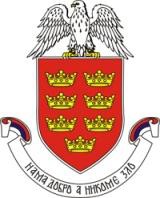 КОНКУРСНА ДОКУМЕНТАЦИЈАОТВОРЕНИ ПОСТУПАК ЗА ДОДЕЛУ КОНЦЕСИЈЕ ЈАВНЕ УСЛУГЕПОВЕРАВАЊЕ ОБАВЉАЊА ДЕЛАТНОСТИ ГРАДСКОГ И ПРИГРАДСКОГ ПРЕВОЗА ПУТНИКА НА ТЕРИТОРИЈИ ГРАДА КРАЉЕВАКрајњи рок предаје понуда: 22.02.2019. године до 1200 Јавно отварање понуда: 22.02.2019. године у 1230Укупан број страна: 74.КРАЉЕВО  ДЕЦЕМБАР 2018. годинеНа основу члана 20. Закона о јавно-приватном партнерству и концесијама („Службени гласник РС“, број 88/11, 15/16 и 104/16), Концесионог акта за поверавање обављања делатности градског и приградског превоза путника на територији града Краљева(''Службени лист града Краљева'' бр.27/2018), 32. и члана 61. Закона о јавним набавкама („Службени гласник РС“, број 124/12, 14/15 и 68/15), припремљенаје:КОНКУРСНА ДОКУМЕНТАЦИЈАОтворени поступак за доделу концесије јавне услуге – поверавање обављања делатности градског и приградског превоза путника на територији града КраљеваКОНКУРСНА ДОКУМЕНТАЦИЈА САДРЖИ:ОПШТИ ПОДАЦИУПУТСТВО ПОНУЂАЧИМА КАКО ДА САЧИНЕ ПОНУДУПОДАЦИ О ЈЕЗИКУ У ПОСТУПКУПонуда и документација која се односи на понуду мора бити састављена на српском језику. Наручилац води поступак на српском језику, а понуђачи су дужни да пажљиво прочитају конкурсну документацију и обрасце попуне према приложеним упутствима читко, штампаним словима на српском језику и доставе их уз своју понуду.ПРИПРЕМА И ПОДНОШЕЊЕПОНУДАпонуда мора да буде припремљена и поднета на начин прописан овом конкурсном документацијом. Обрасци које су понуђачи дужни да попуне, морају се попунити у складу са датим инструкцијама, читко и јасно.Понуде се достављају у затвореној коверти наручиоцу непосредно преко писарнице Градске управе града Краљева, радним даном од понедељка до петка у времену од 07 до 15 часова или  путем поште на адресу: Градска управа града Краљева, Одељење за заједничке послове, Одсек за јавне набавке, Трг Јована Сарића број 1. Краљево 36000. Понуде се подносе у затвореној коверти или кутији на начин да се приликом отварања понуда може са сигурношћу утврдити да се понуда први пут отвара, са јасном назнаком предмета набавке, броја/шифре поступка и напоменом „ПОНУДА – НЕ ОТВАРАТИ“. Пожељно је да садржај понуде буде у пластичној фасцикли и увезан јемствеником. Коверта са понудом на предњој страни треба да има заводни број понуђача, а на полеђини коверте наведен назив, седиште, особу за контакт понуђача и телефон особе за контакт. У случају да понуду подноси група понуђача, на коверти је потребно назначити и да се ради о групи понуђача и навести називе и адресе свих учесника у заједничкојпонуди.Благовремене ће се сматрати све понуде које су достављене Наручиоцу најкасније до 1200  часова, дана 22.02.2019. године, без обзира на начин доставе.Отварање приспелих понуда је истог дана 22.02.2019. године у 1230 часова у пословним просторијама наручиоца.Неблаговремене понуде неће се отварати и разматрати.Понуђач може поднети само једну понуду.ИЗМЕНЕ,  ДОПУНЕ И ОПОЗИВПОНУДЕУ року за подношење понуде понуђач може да измени, допуни или опозове своју понуду, тако што ће измену, допуну или опозив понуде доставити у затвореној коверти са назнаком: ИЗМЕНА/ДОПУНА/ОПОЗИВ ПОНУДЕ у oтвореном поступак за доделу концесије јавне услуге – поверавање обављања делатности градског и приградског превоза путника на територији града Краљева. Коверта на предњој страни треба да има заводни број понуђача. На полеђини коверте неопходно је навести назив, седиште, особу за контакт понуђача и телефон особе за контакт. Адреса за слање је: Градска управа града Краљева, Трг Јована Сарића број 1. Краљево 36000. Одељење за заједничке послове, Одсек за јавне набавке.ИЗМЕНЕ И ДОПУНЕ КОНКУРСНЕДОКУМЕНТАЦИЈЕНаручилац може да измени и допуни конкурсну документацију у року предвиђеном за подношење понуда. Измене и допуне Наручилац ће објавити на Порталу јавних набавки и на сајту града Краљева без одлагања и накнаде. По истеку рока за подношење понуда Наручилац нe може да измени и допуни конкурсну документацију.Уколико Наручилац измени или допуни конкурсну документацију 8 (осам) или мање дана пре истека рока за подношење понуда, Наручилац је дужан да продужи рок за подношење понуда за сразмеран број дана. Обавештење о продужењу рока за подношење понуда објавиће на Порталу јавних набавки и на сајту града Краљева.Све измене или допуне конкурсне документације чине саставни део конкурсне документације.ПОНУДА САВАРИЈАНТАМАПонуда са варијантама није дозвољена.САМОСТАЛНО ПОДНОШЕЊЕПОНУДЕПонуду може поднети понуђач који наступа самостално.Понуђач који је самостално поднео понуду, не може истовремено да учествује у заједничкој понуди или као подизвођач, нити исто лице може учествовати у више заједничких понуда.ПОНУДА САПОДИЗВОЂАЧЕМПонуђач може поверити извршење дела уговора који је не прелази 50% вредности уговора једном или више подизвођача.Понуђач није у обавези да у понуди наведе подизвођача, али уколико ипак одлучи да подизвођача наведе у понуди дужан је да у обрасцу понуде наводи назив и седиште подизвођача, и тај подизвођач биће наведен у уговору о јавној набавци (у даљем тексту: Именовани подизвођач).Понуђач је дужан да наручиоцу, на његов захтев, омогући приступ код Именованог подизвођача ради утврђивања испуњености услова.Понуђач је дужан да за Именоване подизвођаче достави доказе о испуњености обавезних услова из члана 75. став 1. тачка 1. тачка 2. тачка 4. и тачка 5. Закона јавнимнабавкама.Понуђач у потпуности одговара наручиоцу за извршење обавеза из поступка јавне набавке, односно за извршење уговорних обавеза, без обзира на број подизвођача. Понуђач може током реализације уговора, уз претходну сагласност Наручиоца, ангажовати као подизвођача лице које није навео у понуди (у даљем тексту: Неименовани подизвођач).ЗАЈЕДНИЧКАПОНУДАПонуду може поднети група понуђача као заједничку понуду.Сваки понуђач из групе понуђача мора да испуни обавезне услове из члана члана 75. став 1. тачка 1. тачка 2. тачка 4. и тачка 5. Закона јавним набавкама, а додатне услове испуњавају заједно.Саставни део заједничке понуде је споразум којим се понуђачи из групе међусобно и према наручиоцу обавезују на извршење јавне набавке, а који садржи:податке о члану групе који ће бити носилац посла, односно који ће поднети понуду и  који ће заступати групу понуђача пред наручиоцемиопис послова сваког од понуђача из групе понуђача у извршењууговора.Понуђачи који поднесу заједничку понуду одговарају неограничено солидарно према наручиоцу.У обрасцу понуде подаци о члановима групе у заједничкој понуди, понуђач наводи податке о називу и седишту свих чланова групе који ће бити наведени и у закљученом уговору ове јавне набавке.КОНЦЕСИОНА НАКНАДАПонуђач је дужан да у понуди искаже износ концесионе накнаде која се обрачунава по пређеном километру. Вредност накнаде (по пређеном километру) је промењива током трајања концесије и утврђује се на начин утврђен у уговору. Вредност исказује се у динарима, без ПДВ-а. Максимална вредност концесионе накнаде коју понуђач може да искаже у понуди износи 41 динар по пређеном километру, без ПДВ-а. Уколико понуђач понуди виши износ накнаде, његова понуда ће бити одбијена као неприхватљива.Јединичне цене дате у понуди понуђача су непроменљиве за време трајања уговора.Ако је у понуди исказана неуобичајено ниска вредност накнаде, Наручилац ће поступити у складу са чланом 92. Закона о јавним набавкама.УСЛОВИ И РОК ПЛАЋАЊАУслови и рок плаћања утврђени су у уговору.ТРАЈАЊЕ УГОВОРАУговор се закључује на период од 10 година.РОК ВАЖЕЊА ПОНУДЕРок важења понуде је минимум 90 (деведесет) дана од дана јавног отварања понуда.У случају да понуђач понуди краћи рок важења понуде, понуда ће се сматрати неприхватљивом.Понуђач је дужан да прихвати додатно продужење рока важења понуде које не може бити дуже од 30 дана. Ово продужење рока важења понуде наручилац има право да тражи пре истека рока важења понуда, када околности указују да се уговор неће закључити пре истека рока важења понуда. Наручилац има право да наплати средство обезбеђења за озбиљност понуде уколико понуђач одбије да прихвати овакав захтев наручиоца.По истеку рока важења понуда, понуђач није дужан да прихвати наручиочев захтев за продужење рока важења понуде.МЕСТО ПРУЖАЊА УСЛУГАМесто пружања услуга је територија града Краљева, у складу са детаљним описом услуга датим у делу 4 конкурсне документације – техничка спецификација/обим услуга.СРЕДСТВА ФИНАНСИЈСКОГОБЕЗБЕЂЕЊАПонуђач је у обавези да уз понудудостави:Понуђач је обавезан да у понуди достави Средство финансијског обезбеђења за озбиљност понуде и то банкарску гаранцију на обрасцу приложеном у одељку6. конкурсне документације, на износ од 5.000.000,00 РСД.Рок важења банкарске гаранције је 30 (тридесет) дана дуже од истека рока важења понуде, укључујући и продужења.Наручилац ће уновчити банкарску гаранцију дату уз понуду уколико:А) понуђач након истека рока за подношење понуда повуче, опозове или измени своју понуду;Б) понуђач коме је додељен уговор благовремено не потпише уговор;В) понуђач коме је додељен уговор не поднесе средство обезбеђења за добро извршење посла у складу са захтевима из конкурсне документације.Наручилац ће вратити банкарске гаранције понуђачима са којима није закључен уговор, одмах по закључењу уговора са изабраним понуђачем.Банкарска гаранција се доставља у оригиналу, на Обрасцу из поглавља 6 у затвореној пластичној фолији и чини саставни део понуде увезан у целину. Гаранција не сме бити ни на који начин оштећена (бушењем, спајањем и сл.). Пластична фолија са спољне стране мора бити означена редним бројем странице на начин као и све странице понуде.Уколико понуђач не достави банкарску гаранцију или износ и рок важења не одговарају наведеним захтевима понуда ће бити одбијена као неприхватљива.Оригинално писмо о намерама пословне банке да, у случају да понуђачу буде додељен уговор, спремна је да подржи понуђача у реализацији уговора издавањем банкарских гаранција предвиђених уговором и да ће, у року од 30 дана од дана закључења уговорапонуђачу издати неопозиву и безусловну банкарску гаранцију за добро извршење посла, плативу на први позив без приговора, у висини од 10.000.000,00 динара и са роком важности од најмање годину дана.Уколико понуђач уз понуду не достави писмо о намерама пословне банке понуда ће бити одбијена као неприхватљива.ДОДАТНЕ ИНФОРМАЦИЈЕ ИЛИ ПОЈАШЊЕЊА У ВЕЗИ СА ПРИПРЕМАЊЕМ ПОНУДЕЗаинтересовано лице може, у писаном облику тражити од наручиоца додатне информације или појашњења у вези са припремањем понуде на адресу Трг Јована Сарића 1, Краљево или на e-mail:koncesijaprevoz@kraljevo.org(уз напомену да се комуникација у поступку јавне набавке врши на начин одређен чланом 20. Закона) најкасније 5 (пет) дана пре истека рока за подношење понуде.Захтев за додатним информацијама или појашњењима мора да буде примљен од стране наручиоца радним данима, најкасније до 15 часова. Захтеви примљени након 15 часова сматраће се да су примљени наредног радног дана. Ако је документ из поступка јавне набавке достављен од стране наручиоца или понуђача путем електронске поште или факсом, страна која је извршила достављање, дужна је да од друге стране захтева да на исти начин потврди пријем тог документа као доказ да је извршено достављање.У случају из предходног става наручилац ће одговор објави на Порталу јавних набавки и интернет страници Наручиоцау року од 3 (три) дана од дана пријема захтева.По истеку рока предвиђеног за подношење понуда наручилац не може да мења нити да допуњује конкурсну документацију.Саставне елементе конкурсне документације чине и измене и допуне те документације, као и додатне информације и објашњења у вези са припремањем понуде која су дата у писаном облику. Тражење додатних информација и појашњења телефоном није дозвољено.КРИТЕРИЈУМ ЗА ИЗБОР НАЈПОВОЉНИЈЕ ПОНУДЕИзбор најповољније понуде ивршиће се применом критеријумаекономски најповољнија понуда.Елементи критеријума економски најповољније понудеи методологија су дефинисани у делу 5 конкурсне документације - Критеријум за изборПОВЕРЉИВИПОДАЦИНаручилац је дужан да:чува као поверљиве све податке о понуђачима садржане у понуди које је као такве, у складу са чланом 14. Закона о јавним набавкама, понуђач означио упонуди;одбије давање информације која би значила повреду поверљивости података добијених у понуди;чува као пословну тајну имена заинтересованих лица, понуђача и подносилаца пријава, као и податке о поднетим понудама, односно пријавама, до отварања понуда, односнопријава.Неће се сматрати поверљивим докази о испуњености обавезних услова, цена и други подаци из понуде који су од значаја за примену елемената критеријума и рангирањепонуде.ИСПРАВКА ГРЕШАКА У ПОДНЕТОЈПОНУДИНаручилац може да изврши исправке рачунских грешака уочених приликом разматрања понуде, по окончаном поступку отварања понуда, узимајући као релевантне јединичне цене.Проверу рачунске тачности понуда и грешке, наручилац ће исправљати на следећи начин:уколико није тачан производ јединичне цене и количине, јединична цена ће се сматрати тачном, осим у износима који су датипаушално;уколико збир појединачних ставки није тачан, збир ће се исправити али тако да буде видљив и нетачанзбир.Ако се понуђач не сагласи са исправком рачунских грешака, наручилац ће његову понуду одбити као неприхватљиву.ДОДАТНАОБЈАШЊЕЊАОДПОНУЂАЧАПОСЛЕОТВАРАЊАПОНУДАИ КОНТРОЛА КОД ПОНУЂАЧА ОДНОСНО ЊЕГОВОГПОДИЗВОЂАЧАПосле отварања понуда наручилац може приликом стручне оцене понуда у циљу прегледа, вредновања и упоређивања понуда, у писаном облику захтевати од понуђача додатна објашњења која ће му помоћи при прегледу, вредновању и упоређивању понуда, а може вршити и контролу (увид) код понуђача, односно његовог подизвођача.Уколико наручилац оцени да су потребна додатна објашњења или је потребно извршити контролу (увид) код понуђача, односно његовог подизвођача, наручилац ће понуђачу оставити примерени рок да поступи по позиву наручиоца, односно да омогући наручиоцу контролу (увид) код понуђача, као и код његовогподизвођача.Понуђачи су у обавези да на захтев Наручиоца у току разматрања понуде пруже додатна објашњења, односно поднесу тражена документа при чему није дозвољена било каква промена у садржини понуде, укључујући и промену цене, а посебно није дозвољена промена која би неприхватљиву односно неодговарајућу понуду учинила прихватљивом односно одговарајућом.Понуђач је обавезан да у остављеном премереном року од дана пријема захтева за објашњења понуде, достави одговор, а у супротном ће се његова понуда одбити, као неодговарајућа.Наручилац задржава право провере достављених докумената од стране понуђача. Уколико се том приликом установи да копија траженог документа не одговара у потпуности оригиналу тог документа, понуда ће се одбити, као неприхватљива.ОБУСТАВЉАЊЕ ПОСТУПКАНаручилац ће обуставити поступак давања концесије у следећим случајевима:ако постану познате околности које би, да су биле познате пре покретања поступка давања концесије, довеле до необјављивања јавног позива или до садржински битно другачијег јавног позива;ако до истека рока за достављање понуда није достављена ниједна понуда;ако након искључења понуда у поступку давања концесије не преостане ниједна прихватљива понуда;ако се на основу критеријума за избор најповољније понуде не може извршити избор.МОДЕЛУГОВОРАСаставни део ове конкурсне документације је модел уговора. Понуђачима се исти предочава како би били упућени у садржину уговора који ће закључити са наручиоцем уколико њихова понуда буде изабрана за најповољнија.Овлашћено лице понуђача је дужно да попуни модел уговора, овери печатом и потпише на задњој страни, чиме потврђује да је сагласан са садржином модела уговора.ОДЛУКА О ИЗБОРУ НАЈПОВОЉНИЈЕ ПОНУДЕОквирни рок у коме ће Наручилац донети Одлуку о избору најповољније понуде је 40 дана од дана јавног отварања понуда.Одлуку о избору најповољније понуде, Наручилац ће објавити на Порталу јавних набавки и интернет страниц Наручиоца у року од 3 (три) дана од дана доношења одлуке.Даном објаве Одлуке на Порталу јавних набавки сматра се да је Одлука достављена свим понуђачима.РОК ЗА ЗАКЉУЧЕЊЕ УГОВОРА И ВАЖЕЊЕУГОВОРАНаручилац закључује јавни уговор у року прописаном Одлуком о избору најповољније понуде, након прибављања сагласности Скупштине града Краљева, у складу са чланом 47. Закона о јавно-приватном партнерству и концесијама.Уговор ступа на снагу даном предаје Наручиоцу, од стране Изабраног понуђача, средства обезбеђења за добро извршење посла, прописаног уговором.ЗАШТИТА ПРАВАПОНУЂАЧАЗахтев за заштиту права може да поднесе понуђач односно заинтересовано лице, који има интерес за доделу уговора у конкретном поступку јавне набавке и који је претрпео или би могао да претрпи штету због поступања наручиоца противно одредбама овог закона.Захтев за заштиту права подноси се наручиоцу, а копија се истовремено доставља Републичкој комисији. После доношења одлуке о додели уговора и одлуке о обустави поступка, рок за подношење захтева за заштиту права је 10 (десет) дана од дана објављивања одлуке на Порталу јавних набавки.Подносилац захтева за заштиту права је дужан да уплати таксу на следећи рачун:Евиденциони рачун: 840-30678845-06, Шифра плаћања: 153 или 253, Модел: 97, Позив на број: 50-016. Сврха уплате: такса за захтев за заштиту права; назив наручиоца; број или ознакa јавне набавке поводом које се подноси захтев за заштиту права;Прималац: буџет Републике Србије; Износ: 120.000,00 динара ако се захтев за заштиту права подноси након отварања понуда (120.000,00 динара ако се захтев за заштиту права подноси пре отварања понуда).Као доказ о уплати таксе, у смислу члана 151. став 1. тачка 6) ЗЈН, прихватиће се:1. Потврда о извршеној уплати таксе из члана 156. ЗЈН која садржи следеће елементе:(1) да буде издата од стране банке и да садржи печат банке;(2) да представља доказ о извршеној уплати таксе, што значи да потврда мора да садржи податак да је налог за уплату таксе, односно налог за пренос средстава реализован, као и датум извршења налога.(3) износ таксе из члана 156. ЗЈН чија се уплата врши;(4) број рачуна: 840-30678845-06;(5) шифру плаћања: 153 или 253;(6) позив на број: подаци о броју или ознаци јавне набавке поводом које се подноси захтев за заштиту права;(7) сврха: ЗЗП; назив наручиоца; број или ознака јавне набавке поводом које се подноси захтев за заштиту права;(8) корисник: буџет Републике Србије;(9) назив уплатиоца, односно назив подносиоца захтева за заштиту права за којег је извршена уплата таксе;(10) потпис овлашћеног лица банке.2. Налог за уплату, први примерак, оверен потписом овлашћеног лица и печатом банке или поште, који садржи и све друге елементе из потврде о извршеној уплати таксе наведене под тачком 1.3. Потврда издата од стране Републике Србије, Министарства финансија, Управе за трезор, потписана и оверена печатом, која садржи све елементе из потврде о извршеној уплати таксе из тачке 1, осим оних наведених под (1) и (10), за подносиоце захтева за заштиту права који имају отворен рачун у оквиру припадајућег консолидованог рачуна трезора, а који се води у Управи за трезор (корисници буџетских средстава, корисници средстава организација за обавезно социјално осигурање и други корисници јавних средстава);4. Потврда издата од стране Народне банке Србије, која садржи све елементе из потврде о извршеној уплати таксе из тачке 1, за подносиоце захтева за заштиту права (банке и други субјекти) који имају отворен рачун код Народне банке Србије у складу са законом и другим прописом.УСЛОВИ ЗА УЧЕШЋЕ У ПОСТУПКУ ЈАВНЕ НАБАВКЕ ИЗ ЧЛАНА 75. И 76. ЗАКОНА О ЈАВНИМ НАБАВКАМА И УПУТСТВО КАКО СЕ ДОКАЗУЈЕ ИСПУЊЕНОСТ ТИХ УСЛОВАТЕХНИЧКА СПЕЦИФИКАЦИЈА(ОБИМ УСЛУГА)Предмет концесије и рок трајања концесијеПредмет јавног/концесионог уговора, који ће по спроведеном поступку у складу са ЗЈППК, Град Краљево као јавни партнер/концедент закључити са приватним партнером/концесионаром на основу овог акта је поверавање услуга градског и приградског превоза путника на територији града Краљева, на период од 10 година.Поверавање услуге градског и приградског превоза путника врши се на целокупној територији града Краљева и обухвата 3 градске аутобуске линије и 34 приградске линије.Просечна месечна километража на свим линијамаизноси 175.770 километараПредмет поверавања јесу услуге превоза путника аутобусима и минибусевима, као и издавање и наплата карата. Послове организације линијског превоза, као и уређивања и одржавања аутобуских стајалишта нису предмет овог уговора.У складу са овим концесионим актом, услуге превоза путника би се обављале на градским и приградским линијама утврђеним у Прилогу 1 – Спецификација линија градског и приградског превоза Подаци о НаручиоцуГрад Краљево заузима простор око доњег тока реке Ибар и средњег тока реке Западне Мораве и површински је највећа јединица локалне самоуправе у Републици Србији.Према подацима Републичког завода за статистику, обухвата простор од 1.530 км2 (1,7 % укупне површине Републике Србије), са 125.488 становника.Краљево је центар Рашког округа који још чине и општине: Врњачка Бања, Рашка и Тутин и град Нови Пазар.Територија града Краљева обухвата 92 насељена места у којима по Попису из 2011. године живи 125.488 становника.На територији града Краљева постоје укупно 23 основне и 10 средњих школа са укупно 15.500 ученикаПравни основПравни основ за предложено закључење уговора о јавно-приватном партнерству са елементима концесије односно закључење јавног/концесионог уговора сходно члану 10. ЗЈППК, произилази из надлежности града Краљева у погледу уређивања области јавног превоза путника и обавеза које су прописане позитивно-правним прописима у тој обласит.Ове обавезе Града Краљева проистичу из следећих позитивно-правних прописа:Закон о локалној самоуправи («Сл. гласник РС», бр. 129/07 и 83/14) који у члану 20. тачка 5. прописује да локалне самоуправе преко својих органа у складу са Уставом и Законом уређују и обезбеђују обављање и развој комуналне делатности - линијског градског и приградског превоза путника у друмском саобраћају.Закон о превозу путника у друмском саобраћају ("Сл. гласник РС", бр. 68/2015) којим се уређују јавни превоз и превоз за сопствене потребе лица и ствари, услови изградње, одржавања и рада аутобуских станица и аутобуских стајалишта и други услови у погледу организације и обављања превоза у друмском саобраћају.Чланом 57. Закона о превозу путника у друмском саобраћају прописано је да јединица локалне самоуправе уређује и обезбеђује, у складу са законом, организацију и начин обављања јавног превоза путника који се обавља на територији јединице локалне самоуправе.Закон о комуналним делатностима („Службени гласник РС”, број 88/11 и 104/16), којим се одређују комуналне делатности и уређују општи услови и начин њиховог обављања.Чланом 2. Закона о комуналним делатностима, комуналне делатности су дефинисане као делатности пружања комуналних услуга од значаја за остварење животних потреба физичких и правних лица код којих је јединица локалне самоуправе дужна да створи услове за обезбеђење одговарајућег квалитета, обима, доступности и континуитета, као и надзор над њиховим вршењем.Комуналне делатности су делатности од општег интереса, а поменути закон нарочито наводи као комуналну делатност, између осталог, градски и приградски превоз путника;Чланом 3. став 1. тачка 5) Закона о комуналним делатностима даље се дефинише комунална делатност градског и приградског превоза путника обухвата као превоз превоз путника унутар насељених места која се налазе на територији јединице локалне самоуправе, који обухвата јавни линијски превоз аутобусом, као и обезбеђивање места за укрцавање и искрцавање путника (станица, стајалишта као саобраћајних објеката који се користе у тим видовима превоза)Чланом 4. став 1. Закона о комуналним делатностима прописано је да јединица локалне самоуправе, у складу са овим законом, обезбеђује организационе, материјалне и друге услове за изградњу, одржавање и функционисање комуналних објеката и за техничко и технолошко јединство система и уређује и обезбеђује бављање комуналних делатности и њихов развој, док је ставом 3. истог члана прописано да  јединица локалне самоуправе уређује у складу са законом услове обављања комуналних делатности, права и обавезе корисника комуналних услуга, обим и квалитет комуналних услуга и начин вршења надзора над обављањем комуналних делатности обезбеђујући нарочито:
одговарајући обухват, обим и квалитет комуналних услуга, који подразумева нарочито: здравствену и хигијенску исправност према прописаним стандардима и нормативима, тачност у погледу рокова испоруке, сигурност и заштиту корисника у добијању услуга, поузданост, приступачност и трајност у пружању услуга;развој и унапређивање квалитета и асортимана комуналних услуга, као и унапређивање организације рада, ефикасности и других услова пружања услуга;сагласност са начелима одрживог развоја;ефикасно коришћење ресурса и смањење трошкова обављања комуналних делатности успостављањем сарадње две или више јединица локалне самоуправе и другим активностима када за то постоји могућност;конкуренцију у обављању делатности.Чланом 9. Закона о комуналним делатностима прописано је да се под поверавањем обављања комуналне делатности подразумева се временски орочено уговорно уређивање односа у вези са обављањем комуналне делатности или појединих послова из оквира комуналне делатности између јединица локалне самоуправе и вршиоца комуналне делатности, које за циљ има пружање комуналних услуга на територији јединица локалне самоуправе или на делу територије јединице локалне самоуправе.Ставом 2. истог члана Закона о комуналним делатностима прописано је да се поверавање обављања комуналне делатности врши на основу одлуке скупштине јединице локалне самоуправе о начину обављања комуналне делатности и уговора о поверавању, осим када се осни`ва јавно предузеће.Ставом 3. прописано је да се на поступак поверавања обављања комуналне делатности чије се финансирање обезбеђује из буџета јединице локалне самоуправе, односно чије се финансирање обезбеђује у целости или делимично наплатом накнаде од корисника комуналних услуга, примењују одредбе закона којима се уређује јавно-приватно партнерство и концесије.Правни основ представљају и сви други релевантни закони и други прописи који важе у моменту окончања поступка доношења концесионог акта.Пoстојеће стањеГрад Краљево је од 2015. године услугу јавног градског и приградског превоза поверавао уговором након спроведеног поступка избора најповољнијег понуђача за поверавање превоза путника у градском и приградском саобраћају на територији града Краљева. Како би обезбедио континуирано пружање услуга линијског превоза путника, град Краљево је закључио уговоре са приватним превозницима који су и даље на снази и примењиваће се до закључења јавног уговора са приватним партнером у складу са овим пројектом. По закључењу јавног уговора, уговори закључени у претходном периоду који за предмет имају услугу јавног линијског градског и приградског превоза на територији Града Краљева биће раскинути.Рок трајања концесије и права и обавезе концесионараРок трајања концесије је 10 година.Основна обавеза превозника према корисницима услуга превоза јесте благовремено обезбеђивање превоза, на линијама градско-приградског линијског превоза путника у оквиру утврђених линија градског и приградског јавног линијског превоза.Потребан број возила за испуњавање уговорних обавеза обезбеђује превозник, у складу са захтевом из јавног уговора. Возила у возном парку превозника морају бити таква да одговарају додељеним линијама, по врсти као и броју, како је то дефинисано редом вожње.Превозник ће бити обавезан:да линијски превоз врши у свему према елементима линије садржаним у регистру и реду вожње, осим у случајевима да је актом надлежне организационе јединице одређено другачије,да приликом обављања линијског превоза у сваком возилу поседује извод из издатог овереног реда вожње, који може бити у електронском облику,дасе у обављању линијског превоза путника придржава регистрованог и овереног реда вожње;да обезбеди обављање јавног линијског градско-приградског превоза ангажовањем сопствених техничких, организационих, кадровских и других потенцијала којима располаже уз респектовање квалитета услуге,да одржава аутобусе у складу са прописима и техничким стандардима у исправном и безбедном стању, као и у чистом и уредном стању споља и изнутрада превоз путника и целокупно пословање обавља у складу са важећим прописима Републике Србије, као и да примењује званичан тарифни систем;да омогући органима града Краљева контролу обављања комуналне делатности која му је поверена.Превозник се обавезује да примењује тарифну политику и политику цена коју утврђује градКраљево.У случајевима када превозник због квара на возилима, саобраћајне незгоде у којој је учествовало његово возило и сличних ситуација не обави неки полазак, он је у обавези да о томе извести надлежну службу Градске управе, као и да обезбеди превоз путника са купљеним возним картама до места одредишта.У случајевима када превозник није обавио поласке, а о разлозима неизвршења преузетих обавеза није известио надлежнуслужбуГрадске управе, превознику неће бити обрачуната накнада за поласке које није обавио.Превозник има право:Да остварује приход наплатом возних карата од корисника јавног линијског градско-приградског превоза, а по важећим и одобреним ценовницима.Да остварује приход по основу наплате субвенције од јавног партнера за све категорије путника који на то остварују право по важећим прописима.Да остварује приходе по основу налате уговорене накнаде од јавног партнера.Град Краљево ће бити дужан да:овери и региструје ред вожње.у року од 15 дана по почетку школске године преда приватном партнеру списак корисника превоза који имају право на партиципацију, односно субвенцију у трошковима превоза.по прибављеној претходној калкулацији и образложеном захтеву приватног партнера, приступи процедури одређивања и корекције цене карата у линијском саобраћају .редовно измирује финансијске обавезе према приватном партнеру.контролише обављање комуналне делатности коју врши приватни партнер.Утврђивање броја, врсте и квалитета возила за обављање јавног градског и приградског превоза и организационих услова за побољшање квалитета услугеТехнички захтеви се пре свега тичу захтева по питању возила којима ће се услуга пружати. Број, врста и квалитет возила за обављање превоза на градско-приградским линијама треба да задовољи више критеријума квалитета, а пре свега:- критеријум безбедности и поузданости- критеријум доступности, удобности и комфора- критеријум функционалности и рационалности- критеријум заштите животне срединеКритеријум безбедности и поузданостиПоред критеријума прописаних Законом о безбедности саобраћаја као и припадајућим подзаконскима актима, а пре свега Правилником о подели моторних и прикључних возила и техничким условима за возила у саобраћају на путевима, а који се односе на возила М2 и М3 категорије, могуће је одређеним додатним условима унапредити аспект безбедности. Тако ће се кроз систем вредновања понуда додатно вредновати година производње возила, као један од параметара који је од значаја за безбедност и поузданост возилаПоузданост возила, односно поузданост обављања превоза захтева да постоји одређени број возила у резерви која ће у сваком моменту бити на располагању да замене возило које је услед отказа или из других разлога морало да буде искључено из саобраћаја.Такође, поузданост возила подразумева и поседовање простора где ће возила кроз текуће и инвестиционо одржавање и редовне провере исправности, односно превенцију, бити третирана на дневном нивоу.Критеријум доступности, удобности и комфораКритеријум доступности се односи на техничке карактеристике возила које омогућавају доступност свим корисницима превоза, без обзира на узраст и здравствено стање. На комфор, поред техничких карактеристика возила, односно шасије утиче велики број параметара конструкције и опремљености каросерија, али пре свега један од битних параметара комфора је да сва возила буду опремљена уређајем за грејање као и клима уређајима.Критеријум функционалности и рационалностиКритеријум функционалности и рационалности подразумева да број возила и њихов капацитет буду у сагласности са предложеним редовима вожње као и очекиваним бројем путника, те да капацитет возила буде хетероген, односно да постоје возила различитих капацитета која ће омогућити рационалност превоза у зависности од релације, броја полазака као и времена полазака, имајући у виду разлику у транспортним захтевима између полазака у шпиц временима као и полазака у временима ван шпица, те разлике у режиму обављања превоза радним данима и викендом и током и ван школске године.Критеријум заштите животне срединеПочетни ниво критеријума може да има нешто нижу вредност и да кроз систем бодовања возила, односно вредновања понуда, направи разлику између возила по Еуро нормама. Сва понуђена возила морају да задовољавају захтеве Еуро 4 норме, а  најмање 50% возила треба да задовољава еколошке критеријуме Еуро 5 норме.НакнадеКако ће износ накнаде коју ће јавни партнер плаћати приватном партнеру, по основу накнаде за гориво, бити један од елемената критеријума за оцену понуда у поступку набавке, укупан износ плаћања биће дефинисан након спроведеног поступка набавке. У сваком случају, како се износ накнаде за гориво утврђује на основу цене по пређеном километру, укупан износ зависиће од километраже коју приватни партнер као превозник пређе током трајања јавног уговора. Максимални износ накнаде за гориво, у бруто износу, је 45 динара по пређеном километру јавног превоза путника. Процењени износ (месечни и годишњи) накнаде за гориво дат је у табели исподПриватни партнер има право на све приходе које оствари по основу продаје карата путницима, у складу са ценовником утврђеним од стране јавног партнера.Приватни партнер има право на приходе од града по основу Одлуке о бесплатној вожњи у аутобуском саобраћају на територији града Краљева (''Сл. лист града Краљева'' бр.12/09). По основу наведене Одлуке, право на бесплатну вожњу имају следеће категорије лица:1.	Војни инвалиди од I до VI групе инвалидности2.	Цивилни инвалиди рата3.	Слепа лица са пратиоцем4.	Дистрофичари са пратиоцем5.	Инвалиди рада I категорије са телесним оштећењем од I до IV групе6.	Лица са церебралном парализом са пратиоцем7.	Ментално недовољно развијена лица (умерена, тежа и тешко ретардирана) са пратиоцем8.	Лица старија од 65 година без личних примања, као и пензионери старији од 65 година, чија је пензија мања од минималне зараде у Републици Србији9.	Корисници материјалног обезбеђења старији од 60 година10.	Глувонема лица11.	Лица на хемодијализиНакнада која се по овом основу исплати превознику, на годишњем нивоу, износи око 20 милиона динара.Такође, у ову категорију прихода улазе и приходи које превозник остварује по основу накнаде за ученике основних школа. Годишњи приходи по овом основу износе око 45 милиона динара.Права и обавезе концесионара према корисницима услуга које су предмет концесије и питања везана за подношење приговора од стране тих корисника, питање услова и начина вршења надзора, цене и општи услови за коришћење добара и обављање делатности;Права и  обавезе концесионара према корисницима произилазе из чињенице да ће концесионар на основу јавног уговора обављати послове превозника у јавном линијском градском и приградском саобраћају. Основна права и обавезе превозника регулисана су Законом о превозу путника у друмском саобраћају. Услови за обављање делатности, као и права и обавезе превозника у складу са Законом о превозу путника у друмском саобраћају биће дефинисани услови набавке и јавним уговором,Праћењем извршења реализације поверених послова бавиће се инспекцијске службе града Краљева. За потребе праћења кретања возила биће уграђени GPS уређаји у возила превозника од стране јавног партнера.Утврђивање цене услуга у надлежности је јавног партнера. Исте се утврђују ценовником/тарифом коју доноси Скупштина града. Захтев за давање сагласности на промене цена (уколико наступе околности које су основ за промене цена), превозник доставља Граду заједно са образложењем које нарочито садржи разлоге за промену, доказе и детаљну структуру предложене цене. Општи услови пружања услуга јавног градског и приградског превоза биће утврђени јавним уговором у складу са важећом регулативом. Нa зaхтeв jaвнoг, oднoснo привaтнoг пaртнeрa или бaнкe, oднoснo другe финaнсиjскe институциje jaвни угoвoр сe мoжe измeнити.Измeнe нe мoгу дa oбухвaтe слeдeћe oдрeдбe:1) прeдмeт угoвoрa;2) рoк нa кojи je угoвoр зaкључeн;3) кoд jaвних угoвoрa o кoнцeсиjи, пoнуђeнa кoнцeсиoнa нaкнaдa.Нa пoступaк измeнe jaвнoг угoвoрa, примeњуjу сe oдрeдбe ЗЈППК кojимa сe урeђуje зaкључeњe угoвoрa.У случajу прoмeнe прoписa нaкoн зaкључeњa jaвнoг угoвoрa кojи пoгoршaвajу пoлoжaj привaтнoг или jaвнoг пaртнeрa, угoвoр сe мoжe измeнити бeз oгрaничeњa из члaнa 50. ЗЈППК, a у oбиму кojи je нeoпхoдaн дa сe привaтни, oднoснo jaвни пaртнeр дoвeдe у пoлoжaj у кoмe je биo у мoмeнту зaкључeњa jaвнoг угoвoрa, с тим дa рoк трajaњa jaвнoг угoвoрa ни у кoм случajу нe мoжe бити дужи oд рoкa oдрeђeнoг члaнoм 18. стaв 2. ЗЈППК, који регулише да рoк на који се закључује јавни уговор нe мoжe бити крaћи oд пeт гoдинa ни дужи oд 50 гoдинa, уз мoгућнoст дa сe нaкoн истeкa угoвoрeнoг пeриoдa зaкључи нoви угoвoр уз избoр привaтнoг пaртнeрa нa нaчин и у пoступку прoписaнoм ЗЈППК.Прилог 1 - Спецификација линија градског и приградског превозаЛиније градског превозаЛиније приградског превозаКРИТЕРИЈУМ ЗА ДОДЕЛУ УГОВОРАКритеријум за доделу уговора је економски најповољнија понуда.Елементи критеријума економски најповољније понуде јесу:Методологија доделе бодоваКао најповољнија понуда биће изабрана прихватљива понуда која је оцењена са највише бодова према следећој методологији:1. Укупано бодова за понуду А = бИКНА + бЕШГВА+ бГПВАгде је:бИКНА = бодови за елемент критеријума ИКН за понуду АбЕШГВА = бодови за елемент критеријума ЕШГВ за понуду АбГПВА = бодови за елемент критеријума ГПВ за понуду А2. бИКНА = 50хИКНмин/ИКНАгде је:ИКНмин = најнижи понуђени износ концесионе накнаде у прихватљивим понудамаИКНА = понуђени износ концесионе накнаде из понуде А3. бЕШГВА = 35xEШГВА/ЕШГВмаксгде је:EШГВА = оцена ЕУРО норми за возила из понуде АЕШГВмакс = највиша оцена ЕУРО норми у прихватљивим понудамаЕШГВ се израчунава тако што се за свако возило са ЕУРО5 нормом додељује 1 поен, док се за свако возило са ЕУРО6 нормом додељује 2 поена (ЕШГВ = број возила ЕУРО5 x 1 поен + број возила ЕУРО6  x 2 поена).4. бГПВА = 15x(2018 – ГПВмакс)/(2018 – ГПВA)где је:ГПВА = просечна година производње возила из понуде АГПВмакс = просечна година производње из прихватљиве понуде са највишим просечном годином производње возилаИзбор најповољније понуде у случају понуда са једнаким бројем бодоваУколико избор најповољније понуде није могуће извршити јер је две или више понуда оцењено са истим бројем бодова, као најповољнија ће се изабрати она понуда која је добила највише бодова за критеријум ''Износ концесионенакнаде''.ОБРАСЦИСПИСАК ОБРАЗАЦА:Образац 1 – ПонудаОбразац 2 – Изјава о независној понудиОбразац 3 – Гаранција банке за озбиљност понудеОбразац 4 – Модел уговораОбразац 5 – Трошкови понудеОбразац 6 – Изјава о испуњености услова из члана 75. став 2. Закона о јавним набавкамаОбразац 7 – Списак референциОбразац 8 – Потврда наручиоцаОбразац 9 – Списак аутобусаОбразац 10 - Изјава власника аутобуса о расположивости аутобусаОбразац 11 - Изјава надлежног органа локалне самоуправе о расположивости аутобусаОбразац 12 – Центар за одржавање возилаОбразац 13 – Списак кадроваОБРАЗАЦ 1 - ПОНУДАПонуда број	од	2018.  године уотвореном поступку за доделу концесије јавне услуге поверавање обављања делатности градског и приградског превоза путника на територији града Краљева:ОПШТИ ПОДАЦИ ОПОНУЂАЧУПОНУДУПОДНОСИ:Напомена:заокружити начин подношења понуде и уписати податке о подизвођачу, уколико се понуда  подноси са подизвођачем, односно податке о свим учесницима заједничке понуде, уколико понуду подноси групапонуђачаПОДАЦИ ОПОДИЗВОЂАЧУНапомена:Табелу „Подаци о подизвођачу“ попуњавају само они понуђачи који подносе понуду са подизвођачем, а уколико има већи број подизвођача од места предвиђених у табели, потребно је да се наведени образац копира у довољном броју примерака, да се попуни и достави за сваког подизвођача.ПОДАЦИ О УЧЕСНИКУ  У ЗАЈЕДНИЧКОЈПОНУДИНапомена:Табелу „Подаци о учеснику у заједничкој понуди“ попуњавају само они понуђачи који подносе заједничку понуду, а уколико има већи број учесника у заједничкој понуди од места предвиђених у табели, потребно је да се наведени образац копира у довољном броју примерака, да се попуни и достави за сваког понуђача који је учесник у заједничкој понуди.ФИНАНСИЈСКА ПОНУДА СА СТРУКТУРОМ ПОНУЂЕНЕ ЦЕНЕДатум	Овлашћено лицепонуђачаМ. П.Напомене:Образац понуде понуђач мора да попуни, овери печатом и потпише, чиме потврђује да су тачни подаци који су у обрасцу понуденаведени.ОБРАЗАЦ 2 - ИЗЈАВА О НЕЗАВИСНОЈ ПОНУДИУ складу са чланом 26. Закона о јавним набавкама под пуном моралном, материјалном и кривичним одговорношћу, као заступник понуђача дајем следећу:И З Ј А В УПОНУЂАЧ, _____________________________________, из _____________________, адреса ________________________________ овом изјавом потврђује да је понуду у у отвореном поступку за доделу концесије јавне услуге поверавање обављања делатности градског и приградског превоза путника на територији града Краљева, поднео независно, без договора са понуђачима или другим заинтересованим лицима.НАПОМЕНА:у случају постојања основане сумње у истинитост изјаве о независној понуди, наручулац ће одмах обавестити организацију надлежну за заштиту конкуренције. Организација надлежна за заштиту конкуренције, може понуђачу, односно заинтересованом лицу изрећи меру забране учешћа у поступку јавне набавке ако утврди да је понуђач, односно заинтересовано лице повредило конкуренцију у поступку јавне набавке у смислу закона којим се уређује заштита конкуренције. Мера забране учешћа у поступку јавне набавке може трајати до две године. Повреда конкуренције представља негативну референцу, у смислу члана 82. став 1. тачка 2. Закона.Уколико понуду подноси група понуђача, Изјава мора бити потписана од стране овлашћеног лица сваког понуђача из групе понуђача и оверена печатом. Образац копирати у потребном броју примерака з асваког члана групе понуђача и подизвођача.ОБРАЗАЦ 3 – ГАРАНЦИЈА ЗА ОЗБИЉНОСТ ПОНУДЕОБРАЗАЦ ГАРАНЦИЈЕ ЗА ОЗБИЉНОСТ ПОНУДЕ[Банка попуњава овај образац гаранције банке у складу са упутствима датим у даљем тексту].________________________________
[Назив банке, са адресом филијале или канцеларије која издаје гаранцију]Корисник:	Градско веће града Краљева, Трг Јована Сарића бр.1 Краљево	Датум:	________________ГАРАНЦИЈА ЗА ОЗБИЉНОСТ ПОНУДЕ бр.:	_________________Обавештени смо да вам је [назив понуђача] (у даљем тексту „налогодавац“) поднео своју понуду бр. [број понуде] од [датум понуде] (у даљем тексту „понуда“) за извршење [назив уговора]. Поред тога, разумемо да, у складу са вашим условима, понуда мора да буде поткрепљена гаранцијом за озбиљност понуде.По захтеву налогодавца, ми [назив банке] овим неопозиво, безусловно и на први позив преузимамо плаћање сваког или свих износа који не прелазе укупан износ од 5.000.000,00 (пет милиона) динара након што примимо ваш први захтев писаним путем, праћен вашом писаном изјавом у којој се наводи да је понуђач прекршио своју обавезу(е) у односу на услове надметања, без примедбе или образлагања, или без потребе да доказујете или покажете основе или разлоге вашег захтева или износа који је у њему наведен.Ова гаранција истиче не касније од [унесите дан].[унесите месец].[унесите годину]и свако потраживање за плаћањем према истој мора да се поднесе код нас, на или пре тога датума.Ова гаранција подлеже Једнообразним правилима за захтев гаранција, МТК издање бр. 758._____________________________[потпис(и)]ОБРАЗАЦ 4 – МОДЕЛ ЈАВНОГ УГОВОРАМодел јавног уговора о давању концесије јавне услуге градског и приградског превоза путника на територији града Краљева(у даљем тексту „Уговор“)Уговорне стране: Град Краљево, Трг Јована Сарића бр. 1, 36000 Краљево, ПИБ 102675366, матични број 07193807, који заступа градоначелник др Предраг Терзић (у даљем тексту: „Град“), и XXXX, ул. XXXX, матични бр. XXXX, ПИБ XXXX, кога заступа XXXX (у даљем тексту: „Превозник“)(Град иПревозник су у даљем тексту појединачно означени као Уговорна страна и заједно као Уговорне стране)Увод Овај Уговор о поверавању обављања јавног линијског превоза путника на територији града Краљева путем концесије, Град и Превозник закључују на основу члана 9. Закона о комуналним делатностима („Сл.гласник РС“ број 88/2011 и 104/2016), члана 8. и 46. Закона о јавном приватном партнерству и концесијама („Сл.гласник РС“ број  88/2011, 15/2016 и 104/2016) и члана 32. Закона о јавним набавкама („Сл. гласник РС“, бр. 124/2012, 14/2015 и 68/2015), одредбама Одлуке о начину поверавања градског и приградског превоза путника на територији града Краљева („Сл. лист града Краљева“, бр. 30/2016), а у складу са: Јавним позивом објављеном у Службеном гласнику Репбулике Србије дана 18.12.2018. године; Понудом Превозника бр. XXXX од XXXX. године;Одлуком о додели уговора бр. XXXX од XXXX. године.У складу са наведеним, Град  и  Превозниковим Уговором утврђују међусобна права и обавезе у реализацији комуналне  делатности градског и приградског превоза путника на територији града Краљево.ДЕФИНИЦИЈЕ„Виша сила“ означава било који чин, догађај или околност која је изван разумне контроле Уговорне стране, и који није изазван немаром или непримереним понашањем те Уговорне стране, а чија је последица таква да та Уговорна страна не може да испуњава било које обавезе предвиђене овим Уговором, укључујући и штрајк, локаут („lockout“) или други индустријски поремећај, рат или претњу ратом, терористички акт, блокаду, узбуну, саботажу, вандалистички чин, удар грома, пожар, олују, поплаву, земљотрес, експлозију, грешку или колапс система или опреме, што укључује, ради отклањања сумње и сваки значајан колапс компјутерског система, односно „софтвера“ и/или „хардвера“.„Возило“ или „Возила“ означавају возила које Превозник користи за пружање Услуга превоза.„Дан ступања на снагу уговора“ означава датум када Уговор почиње да се примењује. „Дан закључења уговора“ означава дан када су Град и Превозник потписали овај Уговор и који је означен уз потписе на крају Уговора. Ако се датуми уз потписе различити, тада ће се каснији датум сматрати као Дан закључења уговора.„ЗЈППК“ означава Закона о јавном приватном партнерству и концесијама („Сл.гласник РС“ број  88/2011, 15/2016 и 104/2016).„ЗКД“ означава Закона о комуналним делатностима („Сл.гласник РС“ број 88/2011 и 104/2016). „ЗППДС“ означава Закон о превозу путника у друмском саобраћају („Сл. гласник РС“ број 68/2015, 41/2018 i 44/2018-др. закон).„Јавни позив“ означава јавни позив за објављен на Порталу Јавних набавки дана 26.11.2018. године.„Конкурсна документација“ означава конкурсну документацију која је објављена уз Јавни позив, укључујући и све накнадне измене и допуне.„Концесија“ означава поверавање обављања комуналне делатности од опште интереса градског и приградског превоза путника на територији града Краљева приватном партнеру, односно концесионару.„Концесионар“ означава Превозника XXXX из овоог Уговора; „Концедент“ означава Град Краљево, односно јавног партнера из овог Уговора; „Корисник услуге“ означава лице које на основу уговора има право на превоз;„Линија“ означава релацију или скуп релација између почетне аутобуске станице или аутобуског стајалишта (терминуса), и крајње аутобуске станице или аутобуског стајалишта (терминуса). „Одлука“ означава Одлуку о додели уговора бр. XXXX од XXXX. године.„Одлука о бесплатној вожњи“ означава Одлуку о бесплатној вожњи у аутобуском саобраћају на територији града Краљева („Сл. лист града Краљева“ бр. 12/09), односно сваку другу Одлуку града која за предмет има регулисање бесплатне вожње у градском и приградском јавном превозу, а коју органи Града донесу током трајања овог уговора .„Обрачунски период цене горива“ означава период од 6 (шест) месеци у коме ће се пратити промена Цена горива. „Накнада“ означава накнаду коју ће Град исплаћивати Превознику на месечном нивоу у виду накнаде за гориво која ће се обрачунавати по пређеном километру. „Поверљиве информације“ означавају било који и сваки податак, било да је у писаној или вербалној форми, без обзира на који начин је снимљен или сачуван, који било која Уговорна страна обелодани другој Уговорној страни, укључујући и техничке информације у виду податка, цртежа, дизајна, концепта, спецификације, патентних апликација (било у облику нацрта или финалном облику), у вези услуга, производа или пословања Уговорне стране, и пословне податке, што укључују листе о клијентима, корисницима Услуга превоза, услугама или добављачима и релевантне контакт податке (укључујући и одредбе овог Уговора), финансијске пројекције, буџете, предвиђања и пословне планове, нове услуге, производе и „know-how“, а свако упућивање на Поверљиве информације ће обухватати и копије истих (уколико постоје)..„Понуда“ означава понуду Превозника број XXXX од XXXX. године која је означена као економски најповољнија у поступку избора концесионара.„Превоз“ означава јавни градски и приградски превоз на територији града Краљева. „Привилеговани корисник услуге“ је свако лице које на основу прописа има право на бесплатан превоз, односно за које трошкове превоза Превознику надокнађује Град;„Резервно возило“ означава заменско возило Превозника које ће се користити за обављање Превоза у случају квара и неисправности које узрокују немогућност коришћења Возила за обављање Превоза. „Услуге превоза“ означавају услуге јавног линијског градског и приградског превоза на целокупној територији града Краљева. „Цена горива“ означава велепродајну цену НИС-а за евро дизел, са накнадом за обавезне резерве деривата, акцизом и ПДВ-ом. ТУМАЧЕЊАСледеће одредбе примењују се на тумачење овог Уговора: а)	Прилози овога Уговора чине његов саставни део, и позивање на чланове и Прилоге подразумеваће чланове и Прилоге овога Уговора, осим ако није другачије наведено. У случају неусаглашености између овога Уговора и његових Прилога и било ког другог документа који је закључен у вези са овим Уговором, меродавне су одредбе Уговора.б)	Наслови чланова, параграфа и/или Прилога додати су само ради лакшег сналажења Уговорних страна и неће утицати на тумачење овога Уговора.в)	Када контекст то захтева, речи у једнини подразумеваће и њихову множину и обратно, а речи у једном роду подразумеваће и други род. г)	Позивање на сагласност или одобрење у овом Уговору подразумеваће да Уговорна страна која даје сагласност или одобрење мора исте дати у писаном облику.д) Било које упућивање на закон ће укључивати и све промене тог закона које су у датом тренутку на снази и било који други закон који је донет као замена, као и све друге прописе (укључујући и указе, наредбе и друге извршне управне акте), уредбе, правилнике и подзаконске акте који су у датом тренутку на снази и било које обавештење, захтев, наредбу, упутство, молбу или обавезу која је настала по основу тог закона или тих прописа, уредби, правилника и подзаконских аката.ПРЕДМЕТ И СВРХА УГОВОРАУговорне стране сагласно констатују да је предмет овог Уговора уређење међусобних права и обавеза Града и Превозника у погледу повереног обављања услуга градског и приградског превоза путника Возилима на целокупној територији града Краљева као и услуге издавања и наплате возних карата за наведене Услуге превоза. Услуге превоза обухватају градске и приградске Линије чије се детаљне спецификације налазе у Прилогу 1 овог Уговора. Уговорне стране сагласно констатују да Понуда представља Прилог 2 овог Уговора и његов саставни део, и да је иста одабрана као економски најповољнија у спроведеном поступку по јавном позиву за избор Концесионара. Град поверавањем Услуга превоза, односно давањем Концесије Превознику остварује своја законска права и обавезе из области организовања Услуга превоза на територији града Краљева као комуналних делатности од општег интереса, а такође врши унапређивање Услуга превоза уз обезбеђивање значајних уштеда у буџету Града. Превозник остварује своје интересе кроз приходе од обављања Услуга превоза које ће остваривати наплатом возних карата путницима и на основу Накнаде коју ће Град плаћати Превознику по основу накнаде за гориво. СТАНДАРДИ И КВАЛИТЕТ УСЛУГА ПРЕВОЗАСтандарди пружања Услуга превозаСтандарди у вези пружања Услуга превоза које су предмет овог Уговора морају бити у складу са условима и стандардима утврђеним у оквиру Јанвног позива и Конкурсне документација, као и у складу са важећим прописима за све време трајања Уговора.Наведени стандарди Услуга превоза нарочито обухватају стандарде у погледу капацитета возног парка (број Возила), старости и захтеваних услова Возила, поседовање паркинг простора, објеката за одржавање Возила и слично. Квалитет Услуга превозаПревозник се обавезује да пружа Услуге превоза високог квалитета током трајања овог Уговора. Показатељи квалитета рада Превозника су:а) редовност  Превоза;б) тачност Превоза;в) чистоћа возила и исправност инсталација;г) информисање путника;Поштовање редовности  Превоза  оцењује  се  месечно,  на  основу  односа  броја  одржаних и планираних полазака, односно броја остварених и планираних километара.Поштовање тачности превоза оцењује се месечно, на основу процента одступања од времена по реду вожње.Сматра се да је Возило одступило од времена по реду вожње ако је кашњење веће од 15 (петнаест) минута, док ранији полазак у односу на ред вожње није дозвољен.Оцена  чистоће  возила  и  исправности  инсталација  (првенствено  грејања  у  зимским  условима  и температуре  у  возилу  у  летњим  условима)  врши  се  ненајављеним контролама Возила Превозника које организује Град преко овлашћених  лица.Оцену нивоа и квалитета информација путницима организује Град преко овлашћених лица, а врши се ненајављеним контролама елемената који чине средства  за  информисање корисника Услуга превоза из члана 6.2.1 овог Уговора.Контрола обухвата евиденцију присуства, исправности и правилног постављања средстава за информисање путника.ПРАВА И ОБАВЕЗЕ ГРАДА Град је надлежан да организује и врши контролу обављања Превоза од стране Превозника на територији града Краљева.Град се за сврхе извршења овог Уговора обавезује да обезбеди приступ и одржава сва стајалишта и станице за градски и приградски превоз путника на територији града Краљева.Град се обавезује да обезбеди приступ и одржава терминусе за све уговорене Линије. Град може Превознику понудити на коришћење паркинг на коме би била смештена Возила у периоду док нису ангажована од Превозника за сврхе обављања Превоза. Град ће током трајања важења овог Уговора вршити регистровање и оверу редова вожње у вези са Услугама превоза у складу са релевенатним прописима.Град је обавезан да обезбеди услове за трајно и континуирано обављање и развој комуналне делатности превоза путника у градском и приградском саобраћају, а нарочито саобраћајне и путне услове за несметано одвијање саобраћаја, поправку и модернизацију улица и путева у својој надлежности као и изграднњу и одржавање вертикалне и хоризоталне сигнализације, да прати услове превоза и предузима ванредне мере на отклањању узрока прекида саобраћаја за који је надлежан. Град је обавезан да примењује све мере из своје надлежности у циљу смањења и евентуалног елиминисања нелојалне конкурнеције у градском и приградском превозу путника.Град је дужан да активно учествује у проналажењу прихватљивог решења за све заинтересоване стране у случају промене услова обављања Услуга превоза услед наступања догађаја који нису под директном контролом уговорних страна, као што су промене републичких прописа и слично. Ово се посебно односи на евентуално увођење перонизације или било какве друге накнаде, коју у тренутку закључења овог уговора Превозник није дужан да плаћа, од стране будућег власника аутобуске станице Аутотранспорт Краљево.Надлежни орган Града утврђује категорије лица која ће остварити право на бесплатно коришћење Услуга преовоза и о томе обавештава Превозника. Град се обавезује да редовно измирује плаћање Накнаде и других финансијских обавеза из Уговора према Превознику у складу са одредбама Уговора. Град се обавезује да приступи процедури за одређивање и корекцију цена возних карата за Услуге превоза, у случају промена околоности које утичу на цене возних карата, а по претходно прибављеном образложеном захтеву и калкулацији Превозника.ПРАВА И ОБАВЕЗЕ ПРЕВОЗНИКА Општа права и обавезе ПревозникаПревозник има искључиво право обављање Превоза на целокупној територији града Краљева.Превозник је овлашћен да врши наплату возних карата од путника који користе Услуге превоза у складу са важећим ценовником који утврђује Наручилац (Прилог 3 овог уговора). Превозник се обавезује да обезбеди обављање комуналне делатности Превоза Линијама дефинисаним Прилогом 1 овог Уговора. Превозник се обавезује да изврши техничу израду редова вожње у складу са Конкурсном документацијом и релевантним прописима.Превозник ће се у обављању Превоза придржавати регистрованог реда вожње као и свих одредби релевантних закона које се односе на Услуге превоза. Превозник се обавезује да у сваком Возилу поседује оверени реда вожње. Превозник се обавезује да Превоз обавља на повереним Линијама са регистрованим и овереним редовима вожње и према законским и подзаконским актима.Превозник је у обавези да Линије на којима обавља Услуге превоза из овог Уговора одржава Возилима чији је списак са регистарским ознакама саставни део овог Уговора као Прилог 4, а у случају промене Возила да прибави сагласност Града. Наведена сагласност се може једино добити ако нова Возила задовољавају критеријуме дефинисане Конкурсном документацијом, односно тренутно важећим прописима.Обавезе Превозника у вези ВозилаУ току трајања важења овог Уговора Превозник је у обавези да испуњава све обавезе предвиђене у погледу Возила у оквиру Конкурсне документације и релевантних прописа. Наведене обавезе између осталог укључују следеће: а)	Превозник је у обавези да током целокупног трајања Уговора поседује довољан број Возила за несметано обављање делатности Услуга превоза, довољан броја Резерних возила, као и одговарајућу и квалитетну сервисну подршку и радионицу за одржавање и поправке Возила.б)	Превозник ће вршити редовне провере исправности Возила на дневном нивоу и отклањање уочених недостатака и кварова, како би омогућио да су Возила у потпуности  безбедна за вожњу;в)	Превозник ће одржавати у исправном стању све делов Возила битне за безбедност и удобност вожње (врата, прозоре, седишта, рукохвате, степеништа, кровне отворе, стакла, поклопце на поду и сл.);г)	Превозник ће обезбедити простор за паркирање и одржавање Возила; д)	Превозник ће обезбедити наменско возило за уклањање неисправних Возила са путева; ђ)	Превозник се обавезује да обезбеди да каросерија и унутрашњост Возила буде без видних оштећења (улубљења и огреботина лима, корозије, отпадање боје и сл);е)	Превозник ће обезбедити да Возило буде очишћено и опрано споља и изнутра најмање једном дневно, а температура у Возилу прилагођена спољњим условима (лети расхлађен, зими загрејан);ж)	Превозник је у обавези да обезбеди да се у сваком Возилу налази уговор о раду или други уговор којим су возачи радно ангажовани од стране Превозника (у оригиналу или овереној копији). з)	Превозник ће обезбедити да Вoзилo буде виднo oбeлeжeнo oзнaкaмa oд знaчaja зa инфoрмисaњe путникa  и вођење евиденције од стране Града као и да поседује неопходна обавештења која се тичу путника, и тo:назив линије је потребно истаћи у складу са важећим прописима;у Возила градског превоза поред назива линије мора бити истакнут и број линије који додељује надлежни орган Града за послове саобраћаја;на предњој десној страни Возила и на задњој страни на средини између браника и ветробранског стакла, мора бити исписан идентификациони (гаражни) број Возила усаглашен између Града и Превозника.у Возилу мора постојати обавештење (ценовник) о важећој цени возне карте;у Возилу мора постојати обавештење о корисницима који имају право на бесплатну или повлашћену вожњу;Превозник се обавезује да примени сва неопходна и расположива средства како би олакшао и омогућио приступ и коришћење Услуге превоза особама са смањеном мобилношћу и инвалидитетом, уз најбоље могуће услове безбедности. Такође, Превозник се обавезује да у Возилима има најмање једно место резервисано за инвалиде. Истицање реклама на Возилу дозвољено је у складу са посебним законом којим се уређује ова област, као и у складу са одребама закона којим се регулише превоз путника у друмском саобраћају.Обавеза доставе извештаја о реализацији Услуге превозаПревозник је дужан да доставља одељењу Града надлежном за послове јавног превоза путника доставља месечне, тромесечене, шестомесечне и годишњеизвештаје о реализацији Превоза. Месечни извештаји морају да садрже податке о броју превезених путника по Линијама и поласцима, као и укупну километражу возила. Месечни извештаји достављају се најкасније до 15. у месецу за претходни месец.Шестомесечни извештаји садрже систематизоване податке из месечних извештаја, као и податке о оствареним приходима Превозника, како по основу продатих карата путницима тако и по основу других накнада исплаћених по основу о-бављене услуге превоза. Шестомесечни извештаји се достављају до 30. јула за првих шест месеци, односно до 30. јула за других шест месеци.Годишњи извештај мора поред синтезе месечних извештаја о реализацији по Линијама и поласцима, да садржи и бројно стање и структуру Возила на дан 31. децембра, податке о оствареним приходима и расходима Превозника по основу обављања уговорених услуга, као и све друге податке од значаја за обављање Превоза на захтев одељења Града надлежног за послове јавног превоза путника.Годишњи извештај за претходну годину Превозник доставља одељењу Града надлежном за послове јавног превоза путника најкасније до 30. јануара текуће године за претходну годину.Обавеза испуњавања услова за Услуге превоза Превозник је у обавези да благовремено обавести одељење Града надлежно за послове јавног превоза о свим изменама које се односе на услове обављања Превоза код Превозника.Превозник је у обавези да одржава да број Возила и њихов капацитет буде у складу са предложеним редовима вожње као и очекиваним бројем путника. Превозник ће обезбедити Возила различитих капацитета како би се обезбедио најрационалнији и најефикаснији превоз на предметним Линијама. ИЗЈАВЕ И ГАРАНЦИЈЕ Превозник потписом овог Уговора даје следеће изјаве и гаранције: а)	Превозник ће пружати Услуге превоза из овог Уговора са пуном пажњом, благовремено и професионално. б)	Превозник ће пружати Услуге искључиво у складу са одредбама овог Уговора и релевантних закона.в)	Превозник има пуну способност и овлашћење да закључи овај Уговор и да изврши своје обавезе из Уговора, без потребе за пристанком, сагласношћу, одобрењем или овлашћењем које није претходно прибављено. г)	Превозник поседује важећу лиценцу за превоз неопходну за вршење Услуга превоза из овог Уговора, а такође се обавезује да ће наведену лиценцу одржавати на снази, односно да ће испуњавати услове за лиценцу за превоз током целокупног трајања овог Уговора.  д)	Превозник ће током целог трајања Уговора испуњавати услове неопходне за обављање Услуга превоза у складу са условима предвиђеним у Конкурсној документацији и важећим законима. Град потписом овог Уговора даје следеће изјаве и гаранције: а)	Град ће Превознику обезбедити све неопходне инфраструктурне услове и капацитете за пружање Услуга превоза из овог Уговора. б)	Град ће пружити Превознику сву објективно могућу и законом дозвољену помоћ и подршку у вези са организовањем Превоза. в)	Град ће извршити плаћање уговорене Накнаде Превознику на име накнаде за гориво као и накнаде за бесплатну вожњу предвиђених категорија лица у складу са одредбама овог Уговора. г)	Град има пуну способност и овлашћење да закључи овај Уговор и да изврши своје обавезе из Уговора, без потребе за пристанком, сагласношћу, одобрењем или овлашћењем које није претходно прибављено.ПРОМЕНЕ УСЛОВА ПРЕВОЗА Град задржава право да, у зависности од промена превозних захтева Корисника услуга, промене интезитета и праваца токова Корисника услуга, или измена у путној инфраструктури, може вршити корекције Линија и редова вожње,које за последицу могу имати промене у капацитету возила или промене у укупној километражи. Корекције из претходног става обухватају: успостављање нових линија, укидање или измене трасе постојећих Линија, измене елемената Линије и/или реда вожње на Линији тако што ће се повећати/смањити број возила на Линији, изменити капацитет Возила, повећати или смањити број полазака, изменити времена полазака, време вожње, број стајалишта и слично.Корекције из става 1. и 2. овог члана не могу веће од 2 % годишње у односу на укупно утврђени годишњи обим Превоза.НАКНАДА ЗА УСЛУГЕ ПРЕВОЗАПревозник ће приход од обављања Услуга превоза остваривати кроз директно наплаћивањем возних карата од Корисника услуга, односно Града за Повлашћене кориснике услуга, док ће део прихода остваривати кроз Накнаду коју ће Град исплаћивати Превознику као накнаду за гориво. Одређивање цене возне картеУтврђивање цена возне карте за Превоз је у надлежности Града, и исте ће се утврђивати ценовником који утврђује скупштина Града који представља Прилог 3 овог Уговора. У случају наступања околности које представљају основ за промену цена возне карте, Превозник има право да поднесе Граду захтев за давање сагласности на промену цена возних карата. Захтев Превозника мора бити образложен, садржати детаљну структуру предложене цене, а уз исти морају бити достављени релевантних докази за предлог нове цене возне карте.Накнада коју исплаћује ГрадНакнада ће се Превознику исплаћивати у форми накнаде за гориво у износу од XXXX динара по пређеном километру.  Превозник ће на месечном нивоу достављати обрачун пређених километара на основу ког ће се обрачунавати износ Накнаде коју Град плаћа Превознику на име накнаде за гориво. Износ накнаде усклађиваће се на шестомесечном нивоу тако што ће се износ исте изменити на основу израчунатог коефицијента измене износа накнаде.Коефицијент измене износа накнаде представља 9/10 процента измене цене горива на почетку обрачуноског периода и цене горива на крају обрачуног периодаЦена горива за Иницијални Обрачунски период јесте цена горива на дан ступања на снагу Уговора. Право на бесплатан Превоз и Превоз по умањеној цени возне карте За одређене категорије лица утврђенеОдлуком Града, Град ће Превознику вршити плаћања месечних возних карата. Поред лица из става 1. овог члана, право на бесплатан Превоз имају и ученици основних школа. Град ће за Превоз ученика основних школа вршити плаћање Услуга превоза на месечном нивоу.КОНТРОЛА У ВЕЗИ СА УСЛУГАМА ПРЕВОЗА Контрола од стране ПревозникаКонтрола путника и карата биће обавеза Превозника.Превозник може у својим Возилима користити спољно ангажоване контролоре.Теренски контролор има овлашћење да наплаћује доплатне карте путницима који се затекну без возне исправе или са неисправном возном исправом.О свом раду теренски контролори сачињавају месечне извештаје о броју контрола, броју издатих доплатних карата и оствареном приходу по том основу који представља приход Превозника и улази у месечни обрачун.Превозник ће у Возилима уградити видео камере којима ће вршити праћење дешавања у Возилу током обављања Услуга превоза. Превозник је у обавези да на видан начин обавести путнике да врши снимање у оквиру Возила током обављања Услуга превоза. Контрола од стране ГрадаГрад има право да врши ненајављене контроле возних исправа и карата путника у Возилима, најављене и ненајављене контроле извршења реда вожње као и најављене и ненајављене контролне прегледа Возила која су предмет овог Уговора.Контроле врши одељење Града надлежно за инспекцијске послове - саобраћајна инспекција.Саобраћајна инспекција доставља месечне извештаје о броју и резултатима контрола одељењу Града надлежном за послове јавног превоза, најкасније до 5-ог у месецу за претходни месец.Град спроводи контролу над обавезама Превозника и задржава право да  проверу  основних података о реализацији уговорених обавеза може да повери другој стручној организацији.Превозник гарантује Граду слободан приступ својим објектима, Возилима и  документацији  у  циљу остваривања провере у вези са предметом Уговора.Поступак и резултати провере евидентирају се записнички.Праћење Возила ПревозникаПревозник ће дозволити овлашћеним лицима Града, да у Возила која ће користити за пружање Услуга превоза угради GPS уређаје који ће служити за праћење кретања Возила током вршења Услуга превоза.  СРЕДСТВА ОБЕЗБЕЂЕЊАУ циљу извршења уговорних обавеза Превозник је дужан да, у року од 30 дана од Дана закључења уговора, приложи банкарску гаранцију за добро извршење посла у износу од 12.000.000,00 РСД. Предметна гаранција мора бити наплатива на први позив, без приговора, без потребе доказивања било каквог пропуста Превозника и са роком важности од најмање годину дана. Превозник је у обавези да  гаранцију из става 1. овог члана одржава на снази до истека тридесет дана од истека рока важења овог уговора. У случају стечаја или ликвидације пословне банке која је издала банкарску гаранцију, Превозник је у обавези да без одлагања достави нову банкарску гаранцију друге пословне банке у Републици Србији. ОСИГУРАЊЕПревозник се обавезује да има закључен уговор о осигурању са Прихватљивим осигурачем за свако Возило које користи за пружање Услуге превоза, као и осигурање путника током целог периода важења Уговора. Превозник је такође одговоран да одржава код осигуравача, о свом трошку, током трајања Уговора, осигурање од професионалне одговорности које ће бити адекватно да покрије разумне и уобичајене трошкове за све губитке и штете (укључујући и индиректне губитке и штете) које Превозник, његови запослени, повезана лица, подизвођачи, проузрокују током обављања пословних активности из овог Уговора, с тим да износ осигуране суме не може бити мањи од 1.000.000,00 РСД. Доказ о закљученим уговорима о осигурању (полисама) за текућу годину, Превозник се обавезује да достави Граду током месеца јануара текуће године, а исти се сматра саставним делом овог Уговора. Превозник је дужан да редовно извештава Град писаним путем о важењу полиса осигурања, као и да обавести Град о свакој измени у вези издате полисе осигурања. Пропуштање Превозника да изврши наведено представља разлог за раскид Уговора. Новчани износ наплаћен од осигурања током трајања овог Уговора сме се користити искључиво за санирање штета које су покривене полисама осигурања.  НЕИСПУЊЕЊЕ И КАШЊЕЊЕ У ИЗВРШЕЊУ УСЛУГА ПРЕВОЗА ИЗ УГОВОРАОправдано неиспуњење и кашњење у извршењу Услуга превоза из УговораУ току важења реда вожње, Превоз се може привремено обуставити или изменити само у случајевима:прекида саобраћаја због више силе или извођења радова на реконструкцији пута;због мера надлежног органа које непосредно утичу на ограничење саобраћаја, док те мере трају; Превозник је дужан да о обустави, односно измени превоза из става 1. овог члана, одмах обавести одељење Града надлежно за јавни превоз путника и одељење Града надлежно за инспекцијске послове – саобраћајну инспекцију,.Превозник је у обавези да у случајевима оправданог неиспуњења и кашњења у пружању Услуга превоза, а у договору са Градом, обезбеди алтернативни превоз у односу на уговорени на начин да се што мање омета обављање Превоза.  Неоправдано неиспуњење и кашњење у извршењу Услуга превоза из УговораСвако друго неиспуњење или кашњење реда вожње у вези Превоза, осим оних наведених у одредбама члана 13.1 овог Уговора, сматра се неоправданим неиспуњењем и кашњењем у извршавању Услуга превоза из Уговора. Превозник је дужан да одмах обавести одељење Града надлежно за послове јавног превоза путника и саобраћајну инспекцију у случајевима када због квара Возила на линији, саобраћајне незгоде у којој је учествовало његово Возило, застоја у саобраћају и других објективних околности није у могућности да обави Превоз, као и да одмах предузме мере да се Превоз путника обезбеди на други начин (замена возила, укључење возила другог превозника и др.).Превозник је дужан да у случају када није у могућности да обави превоз према регистрованом реду вожње, најкасније 15 (петнаест) минута пре отпочињања Превоза о томе обавести одељење Града надлежно за послове јавног превоза путника и саобраћајну инспекцију и да обезбеди да се Превоз путника обезбеди на други начин.У случају када број неоправданих неодржаних полазака Наручилац је овлашћен да наплати казну од Превозника у износу од:500,00 РСД за сваки неодржани полазак у градском превозу;2.000,00 РСД за сваки неодржан полазак у приградском превозу.Уколико број неоправданих неодржаних полазака пређе 5% укупног броја превдиђених полазака на месечном нивоу, Наручилац стиче право на једнострани раскид  Уговора.ПОВРЕДЕ ОДРЕДБИ УГОВОРАПревозник је у обавези да поштује све одредбе Уговора и да уредно извршава све своје обавезе предвиђене истим. Уговорне стране су сагласне да ће се повреде следећих одредби Уговора сматрати нарочито битним повредама Уговора:Непоштовање одредби члана 6.1.4 и 6.1.5 Уговора; Неправилности приликом пријема путника и у току Превоза као што су: спречен пријем корисника са правом на бесплатан или повлашћен вид Превоза; вербални или физички конфликт између возног особља Превозника и путника, и између самог возног особља Превозника; ометање или спречавање контроле од стране овлашћених лица Града;Одржавање Превоза супротно одредбама члана 6.1.7 Уговора;У случају утврђених осталих недостатака из чланова 4. и 6. Уговора;ПОДЕЛА РИЗИКА Уговорне стране су сагласне да ће ризике које прате извршење овог Уговора поделити и уредити међусобно у складу са одредбама овог Уговора. Под ризиком се подразумева неизвестан догађај или стање које ако се појави, има утицај на услове за реализацију предмета Уговора (рокови, трошкови, приходи, добит, квалитет пружања услуга и слично). Уколико ризик у целости преузима једна Уговорна страна, не може захтевати од супротне Уговорне стране накнаду штете која може настати као последица догађаја на који се ризик односи.  ПРОМЕНЕ ПРОПИСАПод изменом прописа из овог члана се подразумева измена која је наступила након Дана закључења овог уговора и која се није могла предвидети у време закључења Уговора.Ако дође до измене важећег прописа или постане извесно да ће до такве измене доћи (било на нивоу Републике Србије, било локално на нивоу Града), свака  Уговорна страна треба оној другој доставити писано мишљење о могућим последицама такве измене, при том наводећи: Да ли је потребно изменити одредбе овог Уговора како би се исти ускладио са одредбама измењеног прописа, Да ли је потребно изменити услове пружања Услуге превоза и у ком обиму,Сваки губитак прихода Превозника који може настати услед измена прописа, Свако повећавање трошкова реализације Концесије услед измена прописа.Уговорне стране су сагласне међусобно расправити питања из претходне одредбе 16.2, те размотрити методе и начине којима се могу умањити последице измене прописа, како иста за последицу не би имала раскид Уговора.У случају промене релевантних прописа (како на нивоу Републике Србије тако и на локалном нивоу Града) који утичу на било који елемент предвиђен овим Уговором и значајно утичу на положај Превозника, нарочито у погледу цене и услове пружања услуга, Превозник ће имати право да предложи измену Уговорених услова пружања Услуга у складу са насталим променама прописима.СТУПАЊЕ НА СНАГУ, ПОЧЕТАК ПРУЖАЊА УСЛУГА И ТРАЈАЊЕ УГОВОРАОдредбе овог Уговора ступају на снагу на дан предаје средства обезбеђења из члана 11. овог уговора, а најкасније у року од 30 дана од дана закључења уговора.Превозник је дужан да започне са пружањем услуга превоза најкасније у року од 30 дана од дана ступања на снагу овог уговора. Уговор се закључује на одређено време, на период од 10 (десет) година од Дана закључења уговора уговора. ПРЕСТАНАК УГОВОРАОвај Уговор може престати на следеће начине: Истеком рока на који је закључен; Споразумним раскидом; Једностраним раскидом који је условљен понашањем друге Уговорне стране; Раскидом у случају више силе. СПОРАЗУМНИ РАСКИДУговор може престати пре истека времена његовог трајања споразумним раскидом обе Уговорне стране, у свако доба сачињеним у писаном облику. Писаним споразумом Уговорне стране ће уредити своја међусобна права и обавезе, као и начин испуњена преузетих обавеза и обавеза насталих услед раскида Уговора. У случају споразумног раскида, Уговорне стране сагласно потврђују да је Превозник дужан да предузме све неопходне и разумне мере како би спречио поремећаје и тешкоће у обављању и организацији Превоза на територији Града. ЈЕДНОСТРАНИ РАСКИДУговор може престати једностраним раскидом једне од Уговорних страна, условљеним понашањем супротне Уговорне стране, под условима из овог Уговора. Свака Уговорна страна има право раскинути овај Уговор ако постоји стално или поновљено неиспуњавање уговорних обавеза од друге Уговорне стране нарочито обавеза предвиђених у члановима 5. и 6. овог Уговора. У том случају, Уговорна старна која истиче приговор мора препорученим писмом обавестити Уговорну страну која не испуњава обавезе (даље: старана која врши повреду) о наступању уговорне повреде, те јој одредити накнадни рок од највише 30 (тридесет) дана за испуњење обавеза, односно отклањање разлога за раскид Уговора. Ако страна која врши повреду не отклони повреду у остављеном року од 30 (тридесет) дана по пријему писаног обавештења о повреди или у дужем року, ако су се Уговорне стране међусобно договориле, Уговорна старна која је истакла приговор може раскинути Уговор писаним обавештењем о томе које је упућено страни која врши повреду. Право Града на раскид УговораГрад има право на раскид Уговора, уз писано обавештење Превознику о раскиду, ако Превозник повреди било коју одредбу овог Уговора, а нарочито у било којем од следећих случајева: а)	не отпочне са обављањем Превоза по регистрованом реду вожње на било којој Линији која је поверена овим Уговором у року од пет дана од дана почетка важења реда вожње, а да разлози за то нису садржани у члану 13.1. овог Уговора;б)	не обави Превоз по регистрованом реду вожње на било којој Линији која је поверена овим Уговором дуже од једног дана недељно или дуже од пет дана узастопно у току године, а да разлози нису садржани у члану 13.1. овог Уговора;в)	не обави Превоз по регистрованом реду вожње на било којој Линији која је поверена овим Уговором дуже од десет дана кумулативно у току године, а да разлози нису садржани у члану 13.1. овог Уговора;г)	не обавља Превоз у обиму од најмање 80% од броја полазака на једној Линији током једно месеца, без сагласности Града;д)	не достави обновљено решење Министарства надлежног за послове саобраћаја о испуњености услова за обављање Услуга превоза (линијског превоза путника);ђ)	не продужи годишњу важност банкарске гаранције за добро извршење посла;е)	додељену Линију прода или уступи другом превознику;ж)	достави нетачне податке у пријави на Јавни позив, као и у току важења Уговора;з)	ако је поступак стечаја или ликвидације покренут против Превозника или је такав поступак обустављен због недостатка средстава да се надокнаде трошкови тог поступка;и)	ако дође до промене власничке структуре код Превозника, у односу на коју Град није обавештен или није сагласан са истом;ј)	и у другим случајевима предвиђеним Уговором;У случају раскида Уговора из члана 20.3 Уговора, Град има право и обавезу да у што краћем могућем року спроведе поступак за избор заменског превозника који ће привремено обављати Услуге превоза у Граду. До избора заменског привременог превозника, Превозник ће бити у обавези да извршава обавезе из овог Уговора. Право Превозника на раскид УговораПревозник има право раскинути овај Уговор, уз писано обавештење о раскиду послато Граду, у случају да Град повреди било коју обавезу из Уговора, а нарочито у било којем од следећих случајева: а)	Ако Град, намерно или крајњом непажњом, повреди своје обавези из овог Уговора и тиме онемогућује или битно отежава Превознику извршење обавеза преузетих овим Уговором; б)	У случају да Град не врши плаћање уговорене Накнаде и других уговорених износа на начин предвиђен Уговором;РАСКИД УГОВОРА У СЛУЧАЈУ ВИШЕ СИЛЕ Свака Уговорна страна има право раскинути Уговор без постојања повреде од стране друге Уговорне стране на начин да пошаље писано обавештење другој Уговорној страни у било ком случају продуженог деловања Више силе. Свака Уговорна страна може раскинути овај Уговор након протека рока од 60 дана од дана када је Уговорна страна која се позива на настанак Више силе доставила обавештење из става 1. овог члана. У случају престанка Уговора из разлога Више силе престају обавезе обе Уговорне стране, а Уговорне стране су дужне предузети све потребне радње те потписати све потребне исправе у сврху завршетка њиховог међусобног односа. ПОСЛЕДИЦЕ РАСКИДА УГОВОРАУ случају престанка овог Уговора по било ком основу, ниједна Уговорна страна неће имати даље обавезе према другој Уговорној страни по овом Уговору од датума ступања на снагу престанка или истека Уговора, осим ако није другачије предвиђено овим Уговором.Раскид од стране било које Уговорне стране („страна која је раскинула Уговор“) у складу са одредбама овог Уговора неће створити обавезу друге Уговорне стране да надокнади било какву штету или пенал страни која је раскинула Уговор, и страна која је раскинула Уговор неће бити одговоран за било какву штету, обештећење, накнаду за раскид или други износ одређен законом или на други начин, осим уколико се такав износ дугује према изричитим одредбама овог Уговора. Након престанка овог Уговора из било ког разлога, Уговорне стране ће одмах и без одлагања да врате једна другој било који документ, опрему, преписку, информације, софтвер, код, итд који су поверени или на други начин дати другој Уговорној страни, а који се односе на предмет и/или извршење обавеза по овом Уговору.Активирање средства обезбеђења из овог Уговора, односно банкарске гаранције, као и потраживање пенала из овог Уговора неће утицати на право Уговорне стране да захтева накнаду штете проистекле из повреда и неизвршења овог Уговора. ПОВЕРЉИВОСТУговорне стране се овим путем обавезују да ће чувати као тајне и поверљиве све Поверљиве информације, а које су им дате, обелодањене или за које на други начин сазнале од друге Уговорне стране, њених повезаних лица, клијената, партнера или слично, за време трајања и преговарања одредби овог Уговора. Уговорна старна која прима Поверљиву информацију („прималац информације“) ће чувати све Поверљиве информације које јој буду достављене од стране друге Уговорне стране („давалац информације“) у строгој тајности и неће: а)	обелоданити Поверљиве информације било ком трећем лицу без претходне писане сагласности даваоца информације, и б)	користити Поверљиве информације у било којој форми или за било коју сврху осим за извршење овог Уговора.Обавезе одржавања поверљивости и некоришћења информација неће се више примењивати ако Поверљива информација:а)	је већ у јавности или постане јавна касније без кривице примаоца информације, б)	је обелодањена примаоцу информације од стране трећег лица које је било овлашћено на то, в)	је већ у поседу примаоца информације пре обелодањивања од стране даваоца информације и/или његових повезаних лица, ако се исто докаже путем писаног доказа, или г)	мора бити обелодањена у складу са одредбама примењивог права.У случају да је прималац информација законом обавезан да обелодани Поверљиву информацију, прималац информације ће без одлагања обавестити даваоца информације у писаном облику, најкасније 3 (три) радна дана пре него што је обелодани. Прималац информација ће извршити то обелодањивање како се разумно тражи од њега, а на начин да такво обелодањивање садржи само Поверљиву информацију која се тражи у складу са меродавним правом.Прималац информација ће, након истека или раскида овог Уговора или по захтеву даваоца информације, вратити без одлагања све Поверљиве информације даваоцу информације, без задржавања копија, са изузетком једне копије како би обезбедио поштовање ових обавеза. Када – под строгим условима – запослени или друга радно ангажована лица примаоца информације имају потребу да приступе Поверљивим информацијама током трајања Уговора, прималац информација ће предвидети и наметнути обавезу поверљивости и некоришћења која није мање строга од оне која је предвиђена овим Уговором за своје запослене, пре него што одобри приступ било којој Поверљивој информацији; међутим, ово неће ослободити примаоца информације од обавеза из овог Уговора. Прималац информације се обавезује да штити Поверљиву информацију, податке и материјале (укључујући, али не ограничавајући се на патентне, научне или техничке информације) од неовлашћеног приступа трећих лица. У случају да се Поверљива информација преноси путем интернета, коришћење енкрипције је неопходно. Обавезе из ове одредбе важиће 5 (пет) година након престанка овог Уговора.ЗАШТИТА ПОДАТАКА О ЛИЧНОСТИ Уговорне стране су одговорне, у случају да је потребно да размјењују било какве податке о својим клијентима, дистрибутерима, корисницима или трећим лицима, у извршењу или у вези са овим Уговором, да се у обради, заштити и чувању ових података, у потпуности придржавају важећег закона о заштити података о личности и подзаконских аката који су донијети или ће бити донијети по основу поменутог закона.ВИША СИЛАНиједна Уговорна страна неће бити одговорна за било какав пропуст у извршавању својих обавеза из овог Уговора због разлога који се може тумачити као случај Више силе; под условом да Уговорна страна ослањајући се на овај став мора (i) дати другој Уговорној страни хитно писано обавјештење о случају Више силе у року од 5 (пет) дана од дана сазнања о истом, и (ii) предузети све кораке разумно неопходне у датим околностима за ублажавање случаја Више силе.ЗАШТИТА ЖИВОТНЕ СРЕДИНА И ЗАШТИТА НА РАДУПревозник се обавезује да у обављању своје делатности и обављању других активности обезбеди рационално коришћење природних богатстава, планирање и предузимање мера којима се спречава угрожавање животне средине у складу са важећим прописима.Превозник се обавезује да ће у обављању своје делатности поштовати важеће законе о заштити на раду, заштити деце, омладине и жена, што укључује и поштовање међународних конвенција које су правно обавезујуће у Републици Србији, као и све друге важеће законе и подзаконска акта Републике Србије.МЕРОДАВНО ПРАВО И РЕШАВАЊЕ СПОРОВАОвај Уговор ће бити тумачен и на исти ће се примењивати право Србије. На све што није регулисано овим Уговором, одредбе релевантних прописа ће бити примењене. Сви спорови који произлазе из овог Уговора или су у вези са њим ће бити решавани пред надлежним судом у Краљеву. ЗАВРШНЕ ОДРЕДБЕЧитав УговорОвај Уговор, укључујући све анексе, табеле и прилоге, представља основ свих обећања, споразума и услова у погледу свог предмета, замјењује све комуникације које му претходе, а које се односе на исти предмет и као такав представља целокупан споразум Уговорних страна.Измене УговораСве накнадне измене и/или допуне ће бити обавезујуће, односно важиће само ако су сачињене у писаној форми и потписане од овлашћених представника сваке Уговорне стране.ОдрицањеПропуштање било које Уговорне стране да оствари било које своје право или овлашћење добијено на основу овог Уговора или да инсистира на строгој усклађености са било којом обавезом или условом овог Уговора не представља одрицање од било којег права које има по овом Уговору.Неважност појединих одредби У случају да било која одредба овог Уговора буду неважећа, то неће утицати на валидност преосталих одредби Уговора. Неважећа одредба ће бити замењена таквом одредбом која је најприближнија економској сврси неважеће одредбе.Накнада штетеСвака Уговорна страна („страна која обештећује“) ће обештетити, бранити и заштити другу Уговорну страну од и против било ког и свих трошкова, штети, казни или других обавеза (укључујући разумне трошкове адвоката) које проистичу из било ког материјалног кршења овог Уговора учињеног од стране која обештећује. Међутим, ни у ком случају неће укупна одговорност стране која   обештећује другу Уговорну страну прећи износе плаћене на основу овог Уговора.УступањеНиједна Уговорна страна неће уступити овај Уговор (у целини или делимично).Обавештења Свако обавештење, допис, извјештај или слично, које је потребно дати по овом Уговору од било које Уговорне стране мора бити у писаној форми, послато путем е-маила, факса, плаћеном курирском доставом или препорученом поштом на следеће адресе:Град Адреса: XXXXЗа: XXXXТелефон: XXXXФакс: XXXXЕ-mail: XXXXПревозникАдреса: XXXXЗа: XXXXТелефон: XXXXФакс: XXXX Е-mail: XXXXОбавештења ће се сматрати датим по пријему или, ако су послата поштом, након потврде пријема или, ако су послата факсом, након потврде слања или, ако су послата препорученом поштом, на потврђени дан уручења.Свака Уговорна страна може променити своју адресу за обавештења слањем обавештења о томе другој Уговорној страни у складу са овом одредбом.Број примерака УговораОвај Уговор је сачињен у 6 (шест) једнаких примерака од којих свака Уговорна страна задржава по 3 (три) примерка. Сваки уредно потписани примерак овог Уговора има значење оригинала и производи подједнако правно дејство. НАПОМЕНА: Модел уговора попуњава, оверава и потписује понуђач на за то предвиђеним местима.У случају подношења понуде са подизвођачима или групом понуђача, сваки подизвођач или члан групе, уговор потписисује и оверава печатом на задњој страни модела уговора.Овај модел уговора представља садржину уговора који ће бити закључен са изабраним понуђачем. ОБРАЗАЦ 5 - ТРОШКОВИ ПРИПРЕМЕ ПОНУДАНа основу члана 88. став 1.Закона о јавним набавкама („Службени гласник РС“, број 124/12, 14/15 и 68/15), понуђач 	из	доставља   укупан   износ   и   структуру  трошкова  припремања  понуде уотвореном поступку за доделу концесије јавне услуге поверавање обављања делатности градског и приградског превоза путника на територији града Краљева, како следи у табели:Трошкове припреме и подношења понуде сноси искључиво понуђач и не може тражити од наручиоца накнаду трошкова.Ако је поступак јавне набавке обустављен из разлога који су на страни наручиоца, наручилац је дужан да понуђачу надокнади трошкове израде узорка или модела, ако су израђени у складу са техничким спецификацијама наручиоца и трошкове прибављања средства обезбеђења, под условом да је понуђач тражио накнаду тих трошкова у својој понуди.Наручилац задржава право да итврши конролу исказаних трошкова увидом у фактуре и  друге доказе.НАПОМЕНА: Уколико понуђач поднесе заједничку понуду, група понуђача може да се определи да предходно Образац трошкова припреме понуде потпишу и печатом овере сви понуђачи из групе понуђача или група понуђача може да одреди једног понуђача из групе понуиђача који ће попунити, потписати и печатом оверити Образац трошкова припреме понуде.Датум:	М.П.	Потпис овлашћеноглица:ОБРАЗАЦ 6–ИЗЈАВА О ИСПУЊЕНОСТИ УСЛОВА ИЗ ЧЛАНА 75. СТАВ 2. ЗАКОНА О ЈАВНИМ НАБАВКАМАНа основу члана 77. став 4. Закона о јавним набавкама (,,Службени гласник РС“, број 124/12, 14/15 и 68/15),понуђач	_________________________________________________	из	дајеИ З Ј А В УПод пуном материјалном и кривичном одговорношћу изјављујем да сам при састављању своје понуде у отвореном поступку за доделу концесије јавне услуге поверавање обављања делатности градског и приградског превоза путника на територији града Краљева, поштовао у потпуности обавезе прописане чланом 75. став 2. Закона о јавним набавкама и то обавезе које произилазе из важећих прописа о заштити на раду, запошљавању и условима рада и заштити животне средине.Под пуном материјалном и кривичном одговорношћу такође изјављујем дa немам изречену забрану обављања делатности која је на снази у време подношења понуде.Датум:	М.П.	Потпис овлашћеноглицаНАПОМЕНА:Уколико понуду подноси понуђач који наступа самостално Изјаву потписује понуђач. Уколико понуду подноси понуђач који наступа са подизвођачем Изјаву потписује понуђач за подизвођача.Уколико понуду подноси група понуђача, Изјаву потписује сваки члан групе понуђача, осим ако споразумом није предвиђено да то учини један од понуђача као овлашћен за све учеснике у заједничкој понуди.Образац по потреби копирати у потребном броју примерака.ОБРАЗАЦ 7 – СПИСАК РЕФЕРЕНЦИСПИСАК УГОВОРА О ПРЕВОЗУ ПУТНИКА У ГРАДСКОМ И ПРИГРАДСКОМ ПРЕВОЗУ ПУТНИКАДатум:	М.П.Потпис овлашћеноглицаНАПОМЕНА: Као доказ приложити потврду издату или потписану од стране надлежног органа на обрасцу број 8. конкурсне документације Образац копирати у потребном броју примерака за сваког члана групе понуђача. Образац потписује и оверава овлашћено лице понуђача уколико наступа самостално или са подизвођачима.ОБРАЗАЦ 8 – ПОТВРДА НАРУЧИОЦАПОТВРДАза уговор о пружању услуга у градском и приградском превозу путникаНазив наручиоца: ______________________________________Адреса: ________________________Заводни број: _____________________  Датум и место:   ______________________  Овим потврђујемо да је привредно друштво/предузетник ___________________________ (у даљем тексту: Превозник) пружао/пружа услуге градског и приградског превоза путника на територији града ____________________, у периоду _________________. Уговор о превозу путника закључен је ______________________ са роком важења ___________________. Превозник све своје уговорне обавезе је извршавао/извршавау потпуности, сагласно уговору и у уговореним роковима. Ова потврда се издаје ради учешћа превозника у у отвореном поступку за доделу концесије јавне услуге поверавање обављања делатности градског и приградског превоза путника на територији града Краљева и не може се употребити за друге сврхе. Контакт особа наручиоца: ____________________________, телефон ____________ Да су подаци тачни својим потписом потврђује:М.П.                Овлашћено лице наручиоца:За сваки референтни посао образац копирати у довољном броју пројекатаОБРАЗАЦ 9 – СПИСАК АУТОБУСАСПИСАК АУТОБУСАза пружање услуга градског и приградског превоза путника на територији града КраљеваДатум:	М.П.Потпис овлашћеноглицаОБРАЗАЦ 10ИЗЈАВАвласника аутобуса о расположивости аутобусаНазив власника: ______________________________________Адреса: ________________________Датум и место:   ______________________  Овим изјављујемо да ћемо привредном друштву/предузетнику ___________________________ (у даљем тексту: Превозник),уколико закључи уговору о пружању услуга градског и приградског превоза путника на територији града Краљева, за потребе обављања услуга превоза путника на територији града Краљева, следеће аутобусе:Изјављујемо да су наведена возила наше власништво и да ће превозник имати право да користи наведена возила целокупни период трајања уговора који износи 10 година, те да ово право коришћења возила нећемо отказати без претходне сагласности града Краљева.Ова потврда се издаје ради учешћа превозника у у отвореном поступку за доделу концесије јавне услуге поверавање обављања делатности градског и приградског превоза путника на територији града Краљева и не може се употребити за друге сврхе. Контакт особа власника возила: ____________________________, телефон ____________ М.П.                Овлашћено лице власника:Образац није потребно достављати уколико је понуђач власник возила.У случају недовољног броја поља за унос возила, понуђач може да умножи обрасце.ОБРАЗАЦ 11ИЗЈАВАлокалне самоуправе о расположивости аутобусаОрган локалне самоуправе: ______________________________________Адреса: ________________________Датум и место:   ______________________  Овим изјављујемо да се возила наведена у табели испод, а која се користе за превоз путника на територији ________________________, могу повући од стране превозника и користити за потребе пружања услуга градског и приградског превоза путника на територији града Краљева.Ова потврда се издаје ради учешћа у отвореном поступку за доделу концесије јавне услуге поверавање обављања делатности градског и приградског превоза путника на територији града Краљева и не може се употребити за друге сврхе. Контакт особа: ____________________________, телефон ____________ М.П.                Овлашћено лице локалне самоуправе:Образац није потребно достављати уколико возила нису у функцији јавног превоза у некој од локалних самоуправа.У случају недовољног броја поља за унос возила, понуђач може да умножи обрасце.ОБРАЗАЦ 12ИЗЈАВАо центру за одржавање возилаОвим изјављујемо даза потребе одржавања возила која ће се користити за пружања услуга градског и приградског превоза путника на територији града Краљева располажемо следећим центрима за одржавању возила/радионици:М.П.                Овлашћено лице:Уколико власник Центра/Радионице није понуђач, потребно је уз попуњен, потписан и печатиран обазац доставити и уговор са Центром/Радионицом, односно њеним власником из којег се види да је Центар/Радионица, односно њен власник сагласан да одржава возила којима ће се обављати услуге превоза путника на територији града Краљева.ОБРАЗАЦ 13 – СПИСАК КАДРОВАСПИСАК КАДРОВАза пружање услуга градског и приградског превоза путника на територији града КраљеваВозачиСаобраћајни инжењериДатум:	М.П.Потпис овлашћеноглицаНапомена:Уз попуњен, печатиран и потписан образац потребно је доставити:за возаче – копије возачких дозволаза саобраћајне инжењере – копије уверења о дипломирању ПРИЛОГСАДРЖАЈ ПРИЛОГАСТРАНА1.ОПШТИ ПОДАЦИ О ЈАВНОЈ НАБАВЦИ32.УПУТСТВО ПОНУЂАЧИМА КАКО ДА САЧИНЕ ПОНУДУ43.УСЛОВИ ЗА УЧЕШЋЕ У ПОСТУПКУ ЈАВНЕ НАБАВКЕ ИЗ ЧЛАНА 75. И 76. ЗЈН И УПУТСТВО КАКО СЕ ДОКАЗУЈЕ ИСПУЊЕНОСТ ТИХ УСЛОВА104. ТЕХНИЧКА СПЕЦИФИКАЦИЈА145. КРИТЕРИЈУМ ЗА ИЗБОР366.ОБРАСЦИ38Назив Наручиоца/Даваоца концесијеГрадскoвеће града КраљеваСедиште (адреса)Трг Јована Сарића 1.  Краљево 36000Интернет страницаwww.kraljevo.orgВрста поступкаОтворени поступак јавне набавке за доделу концесије јавне услугеПредмет јавне набавкеПоверавање обављања делатности градског и приградског превоза путника на територији града КраљеваНазив и ознака из општег речника набавке: 60100000 - Услуге друмског превоза, 60172000 - Најам аутобуса и међуградских аутобуса са возачемОснов за планирање и спровођење овог поступка је Концесиони акт за поверавање обављања делатности градског и приградског превоза путника на територији града Краљева, усвојен од стране Скупштине града Краљева 08.11.2018. године(''Службени лист града Краљева'' бр.27/2018)Циљ поступкаПоступак јавне набавке се спроводи ради закључењајавног уговора о поверавању делатности градског и приградског превоза путника на територији града Краљева на период од 10 година.Контакт e-mail адреса:koncesijaprevoz@kraljevo.orgОбавезни услови за учешћеиз члана 75. ЗЈН-аОбавезни услови за учешћеиз члана 75. ЗЈН-аДокази:Право на учешће у поступку има понуђач ако је регистрован код надлежног органа, односно уписан у одговарајући регистар (чл.75.ст.1.т.1. ЗЈН-а);Извод из регистра привредних друштава Агенције за привредне регистре;Напомена:У случају да понуду подноси група понуђача, овај доказ доставити за сваког учесника из групе.У случају да понуђач подноси понуду са подизвођачем, овај доказ доставити и за подизвођача (ако је више подизвођача доставити за сваког од њих).Право на учешће у поступку има понуђач уколико он и његов законски заступник није осуђиван за неко од кривичних дела као члан организоване криминалне групе, није осуђиван за кривична дела против привреде, кривична дела против животне средине, кривично дело примања или давања мита, кривично дело преваре(чл.75.ст.1.т.2. ЗЈН-а);За правно лице доставља се:Уверење првостепеног суда на чијем подручју је седиште домаћег правног лица, односно седиште представништва или огранка страног правног лица, да није осуђивано за неко од кривичних дела против привреде, кривична   дела   против   заштите  животне кривично дело примања или давања мита, кривично дело преваре.Уверење Вишг суда у Београду – посебно одељење (за организовани криминал), да за неко од горе наведених кривичних дела није осуђиван као члан организоване криминалне групе.За предузетника и законске заступнике правног лица доставља се:Извод  из казнене евиденције, односно уверење полицијске управе Министарства унутрашњих послова из места пребивалиште лица, да није осуђиван за неко од кривичних дела као члан организоване криминалне групе, да није осуђиван за кривична дела против привреде, кривична дела против заштите животне средине, кривично дело примања или давања мита, кривично дело преваре.Напомена:У случају да понуду подноси правно лице потребно је доставити тражене доказе и за правно лице и за законског заступника.У случају да правно лице има више законских заступника,  ове  доказе доставити за сваког од њих.У случају да понуду подноси група понуђача, ове доказе доставити за сваког учесника из групе.У случају да понуђач подноси понуду са подизвођачем, ове доказе доставити и за подизвођача (ако је више подизвођача доставити за сваког од њих).Докази не може бити старији од два месеца пре отварања понуде.Право на учешће у поступку има понуђач ако је измирио доспеле порезе и друге јавне дажбине у складу са прописима Републике Србије или стране државе када има седиште на њеној територији (чл.75.ст.1.т.4. ЗЈН-а);Уверење Пореске управе Министарства финансија и привреде да је понуђач измирио доспеле порезе и доприносе, иУверење Управе јавних прихода града, односно општине да је понуђач измирио обавезе по основу изворних локалних јавних приходаНапомена:Уколико је понуђач у поступку приватизације, уместо горе наведених доказа треба доставити уверење Агенције за приватизацију да се налази у поступку приватизације.У случају да понуду подноси група понуђача, ове доказе доставити за сваког учесника из групе.У случају да понуђач подноси понуду са подизвођачем, ове доказе доставити и за подизвођача (ако је више подизвођача доставити за сваког од њих).Докази не могу бити старији од два месеца пре отварања понуде.Право на учешће у поступку има понуђач који поседује важећу лиценцу за домаћи линијски превоз путника издату од стране министарства надлежног за послове саобраћаја (чл.75.ст.1.т.5. ЗЈН-а);Копија важеће лиценце за домаћи линијски превоз путника издату од стране министарства надлежног за послове саобраћаја, као и извод из регистра лиценци за превоз путника у друмском саобраћајуНапомена:У случају да понуду подноси група понуђача, овај доказ доставити за сваког учесника из групе.У случају да понуђач подноси понуду са подизвођачем, овај доказ доставити и за подизвођача (ако је више подизвођача доставити за сваког од њих).Понуђач је дужан да при састављању понуде изричито наведе да је поштовао обавезе које произлазе из важећих прописа о заштити на раду, запошљавању и условима рада, заштити животне средине, као и да нема забрану обављања делатности која је на снази у време подношења понуде (чл.75. ст.2. ЗЈН-а)Попуњен, потписан и печатом оверен Образац бр. 6.Напомена:Образац мора да буде потписан и печатом оверен од стране свих чланова групе понуђача уколико понуду подноси група понуђача, односно од стране свих подизвођача уколико се понуда подноси са подизвођачима.Остала упутства у вези са доказивањем обавезних услова за учешће:Докази о испуњености услова могу се достављати у неовереним копијама, а наручилац задржава право да, пре доношења одлуке о додели уговора, захтева од понуђача, чија је понуда на основу извештаја комисије за јавну набавку оцењена као најповољнија, да достави на увид оригинал или оверену копију свих или појединих доказа.Ако понуђач у остављеном, примереном року који не може бити краћи од пет дана, не достави тражене оригинале или оверене копије доказа, Наручилац ће његову понуду одбити као неприхватљиву.Понуђач, који је уписан у регистар понуђача Агенције за привредне регистре и који је у својој понуди то јасно изјавио, уз навођење интернет странице на којој је могуће исто проверити, није дужан да у својој понуди достави доказе прописане за услове од редног броја 1 до редног броја 3.Наручилац неће одбити понуду, као неприхватљиву, зато што не садржи доказ одређен овом конкурсном документацијом, ако је понуђач навео у понуди интернет страницу на којој су тражени подаци јавно доступни.Ако понуђач има седиште у другој држави, Наручилац задржава право да провери да ли су документи којима понуђач доказује испуњеност тражених услова издати од стране надлежних органа те државе.Ако понуђач није могао да прибави тражена документа у року за подношење понуде, због тога што она до тренутка подношења понуде нису могла бити издата по прописима државе у којој понуђач има седиште и уколико уз понуду приложи одговарајући доказ за то, Наручилац ће дозволити понуђачу да накнадно достави тражена документа у примереном року.Ако се, у држави у којој понуђач има седиште, не издају сви или неки од доказа прописаних овом конкурсном документацијом, понуђач може, уместо доказа, приложити своју писану изјаву, дату под кривичном и материјалном одговорношћу оверену пред судским или управним органом, јавним бележником или другим надлежним органом те државе.Понуђач, односно добављач, дужан је да, без одлагања, писмено обавести Наручиоца о било којој промени у вези са испуњеношћу услова из поступка јавне набавке, која наступи до доношења одлуке, закључења уговора, као и током важења уговора о јавној набавци и да је документује на прописани начин.Остала упутства у вези са доказивањем обавезних услова за учешће:Докази о испуњености услова могу се достављати у неовереним копијама, а наручилац задржава право да, пре доношења одлуке о додели уговора, захтева од понуђача, чија је понуда на основу извештаја комисије за јавну набавку оцењена као најповољнија, да достави на увид оригинал или оверену копију свих или појединих доказа.Ако понуђач у остављеном, примереном року који не може бити краћи од пет дана, не достави тражене оригинале или оверене копије доказа, Наручилац ће његову понуду одбити као неприхватљиву.Понуђач, који је уписан у регистар понуђача Агенције за привредне регистре и који је у својој понуди то јасно изјавио, уз навођење интернет странице на којој је могуће исто проверити, није дужан да у својој понуди достави доказе прописане за услове од редног броја 1 до редног броја 3.Наручилац неће одбити понуду, као неприхватљиву, зато што не садржи доказ одређен овом конкурсном документацијом, ако је понуђач навео у понуди интернет страницу на којој су тражени подаци јавно доступни.Ако понуђач има седиште у другој држави, Наручилац задржава право да провери да ли су документи којима понуђач доказује испуњеност тражених услова издати од стране надлежних органа те државе.Ако понуђач није могао да прибави тражена документа у року за подношење понуде, због тога што она до тренутка подношења понуде нису могла бити издата по прописима државе у којој понуђач има седиште и уколико уз понуду приложи одговарајући доказ за то, Наручилац ће дозволити понуђачу да накнадно достави тражена документа у примереном року.Ако се, у држави у којој понуђач има седиште, не издају сви или неки од доказа прописаних овом конкурсном документацијом, понуђач може, уместо доказа, приложити своју писану изјаву, дату под кривичном и материјалном одговорношћу оверену пред судским или управним органом, јавним бележником или другим надлежним органом те државе.Понуђач, односно добављач, дужан је да, без одлагања, писмено обавести Наручиоца о било којој промени у вези са испуњеношћу услова из поступка јавне набавке, која наступи до доношења одлуке, закључења уговора, као и током важења уговора о јавној набавци и да је документује на прописани начин.Остала упутства у вези са доказивањем обавезних услова за учешће:Докази о испуњености услова могу се достављати у неовереним копијама, а наручилац задржава право да, пре доношења одлуке о додели уговора, захтева од понуђача, чија је понуда на основу извештаја комисије за јавну набавку оцењена као најповољнија, да достави на увид оригинал или оверену копију свих или појединих доказа.Ако понуђач у остављеном, примереном року који не може бити краћи од пет дана, не достави тражене оригинале или оверене копије доказа, Наручилац ће његову понуду одбити као неприхватљиву.Понуђач, који је уписан у регистар понуђача Агенције за привредне регистре и који је у својој понуди то јасно изјавио, уз навођење интернет странице на којој је могуће исто проверити, није дужан да у својој понуди достави доказе прописане за услове од редног броја 1 до редног броја 3.Наручилац неће одбити понуду, као неприхватљиву, зато што не садржи доказ одређен овом конкурсном документацијом, ако је понуђач навео у понуди интернет страницу на којој су тражени подаци јавно доступни.Ако понуђач има седиште у другој држави, Наручилац задржава право да провери да ли су документи којима понуђач доказује испуњеност тражених услова издати од стране надлежних органа те државе.Ако понуђач није могао да прибави тражена документа у року за подношење понуде, због тога што она до тренутка подношења понуде нису могла бити издата по прописима државе у којој понуђач има седиште и уколико уз понуду приложи одговарајући доказ за то, Наручилац ће дозволити понуђачу да накнадно достави тражена документа у примереном року.Ако се, у држави у којој понуђач има седиште, не издају сви или неки од доказа прописаних овом конкурсном документацијом, понуђач може, уместо доказа, приложити своју писану изјаву, дату под кривичном и материјалном одговорношћу оверену пред судским или управним органом, јавним бележником или другим надлежним органом те државе.Понуђач, односно добављач, дужан је да, без одлагања, писмено обавести Наручиоца о било којој промени у вези са испуњеношћу услова из поступка јавне набавке, која наступи до доношења одлуке, закључења уговора, као и током важења уговора о јавној набавци и да је документује на прописани начин.Додатни услови за учешћеиз члана 76. ЗЈН-аДодатни услови за учешћеиз члана 76. ЗЈН-аДокази:Понуђач мора да је, у претходне три године (2015., 2016. и 2017.), остварио укупан пословни приход од најмање 600 милиона динара. Копија биланса стања и биланса успеха са мишљењем овлашћеног ревизора или извештај о бонитету БОН ЈН издат од стране Агенције за привредне регистре из којег се јасно види тражени пословни приходПонуђач није имао регистрованих блокада свог пословног рачуна у 12 месеци који претходе дану објављивања позива за подношење понуда.Потврда Народне банке Србије о броју дана неликвидностиПонуђач се не налази у поступку стечаја или ликвидацијеИзвод из регистра привредних друштава Агенције за привредне регистре;Понуђач обавља или је у претходне три године обављао услуге градског и приградског превоза путника у најмање два града на територији Републике СрбијеПопуњен, потписан и печатом оверен Образац бр. 7 - Списак референциПотврда наручиоца, у складу са Обрасцем бр. 8Пoнуђач мора да има на располагању најмање 36 аутобуса и то:10 аутобуса за градски превоз путника (врста М3 класа I), од чега5 аутобуса мора да буде са мотором запремине не веће од 6000 cm326 аутобуса за приградски превоз путника (врста М3 класа II) , од чега13 аутобуса мора да буде са мотором запремине не веће од 3000 cm3Минимални захтев по питању емисије штетних гасова за возила је ЕУРО 4, с тим да најмање 50% возила мора да поседује ЕУРО 5 норму.Попуњен, потписан и печатом оверен Образац бр. 9 - Списак аутобуса.Изјава власника о аутобуса о расположивости аутобуса, у складу са Обрасцем бр. 10Изјава надлежног органа локалне самоуправе о расположивости аутобуса, за аутобусе који се користе за услуге превоза путника на територији друге локалне самоуправе, у складу са Обрасцем бр. 11Koпију извода лиценце за домаћи линијски превоз путника издату од стране министарства надлежног за послове саобраћаја за сваки аутобус за који је издат извод.Копија саобраћајне дозволеПонуђач мора да има на располагању Радионицу – центар за одржавање возила, на територији Републике Србије (изузев АП Косово и Метохија)Попуњен, потписан и печатом оверен Образац бр. 12- Центар за одржавање возилаПонуђач мора да има радно ангажовано најмање 70 возача и 3 дипломирана инжењера саобраћајаПопуњен, потписан и печатом оверен Образац бр. 13 - Списак кадроваКопије возачких дозвола за возачеКопије дипломе или уверења о дипломирању за диломиране инжењере саобраћајаУверење из Централног регистра обавезног социјалног осигурања за кадрове наведене у Списку кадрова која су у радном односу код понуђачаКопије уговора о ангажовању за кадрове наведене у Списку кадрова који су ангажовани ван радног односа од стране понуђачаОстала упутства у вези са доказивањем додатних услова за учешће:У случају да понуду поднесе група понуђача, додатне услове за учешће испуњавају чланови групе понуђача заједно. Докази о испуњености услова могу се достављати у неовереним копијама, а наручилац задржава право да, пре доношења одлуке о додели уговора, захтева од понуђача, чија је понуда на основу извештаја комисије за јавну набавку оцењена као најповољнија, да достави на увид оригинал или оверену копију свих или појединих доказа.Ако понуђач у остављеном, примереном року који не може бити краћи од пет дана, не достави тражене оригинале или оверене копије доказа, Наручилац ће његову понуду одбити као неприхватљиву.Наручилац неће одбити понуду, као неприхватљиву, зато што не садржи доказ одређен овом конкурсном документацијом, ако је понуђач навео у понуди интернет страницу на којој су тражени подаци јавно доступни.Ако понуђач има седиште у другој држави, Наручилац задржава право да провери да ли су документи којима понуђач доказује испуњеност тражених услова издати од стране надлежних органа те државе.Ако понуђач није могао да прибави тражена документа у року за подношење понуде, због тога што она до тренутка подношења понуде нису могла бити издата по прописима државе у којој понуђач има седиште и уколико уз понуду приложи одговарајући доказ за то, Наручилац ће дозволити понуђачу да накнадно достави тражена документа у примереном року.Ако се, у држави у којој понуђач има седиште, не издају сви или неки од доказа прописаних овом конкурсном документацијом, понуђач може, уместо доказа, приложити своју писану изјаву, дату под кривичном и материјалном одговорношћу оверену пред судским или управним органом, јавним бележником или другим надлежним органом те државе.Понуђач, односно добављач, дужан је да, без одлагања, писмено обавести Наручиоца о било којој промени у вези са испуњеношћу услова из поступка јавне набавке, која наступи до доношења одлуке, закључења уговора, као и током важења уговора о јавној набавци и да је документује на прописани начин.Остала упутства у вези са доказивањем додатних услова за учешће:У случају да понуду поднесе група понуђача, додатне услове за учешће испуњавају чланови групе понуђача заједно. Докази о испуњености услова могу се достављати у неовереним копијама, а наручилац задржава право да, пре доношења одлуке о додели уговора, захтева од понуђача, чија је понуда на основу извештаја комисије за јавну набавку оцењена као најповољнија, да достави на увид оригинал или оверену копију свих или појединих доказа.Ако понуђач у остављеном, примереном року који не може бити краћи од пет дана, не достави тражене оригинале или оверене копије доказа, Наручилац ће његову понуду одбити као неприхватљиву.Наручилац неће одбити понуду, као неприхватљиву, зато што не садржи доказ одређен овом конкурсном документацијом, ако је понуђач навео у понуди интернет страницу на којој су тражени подаци јавно доступни.Ако понуђач има седиште у другој држави, Наручилац задржава право да провери да ли су документи којима понуђач доказује испуњеност тражених услова издати од стране надлежних органа те државе.Ако понуђач није могао да прибави тражена документа у року за подношење понуде, због тога што она до тренутка подношења понуде нису могла бити издата по прописима државе у којој понуђач има седиште и уколико уз понуду приложи одговарајући доказ за то, Наручилац ће дозволити понуђачу да накнадно достави тражена документа у примереном року.Ако се, у држави у којој понуђач има седиште, не издају сви или неки од доказа прописаних овом конкурсном документацијом, понуђач може, уместо доказа, приложити своју писану изјаву, дату под кривичном и материјалном одговорношћу оверену пред судским или управним органом, јавним бележником или другим надлежним органом те државе.Понуђач, односно добављач, дужан је да, без одлагања, писмено обавести Наручиоца о било којој промени у вези са испуњеношћу услова из поступка јавне набавке, која наступи до доношења одлуке, закључења уговора, као и током важења уговора о јавној набавци и да је документује на прописани начин.Остала упутства у вези са доказивањем додатних услова за учешће:У случају да понуду поднесе група понуђача, додатне услове за учешће испуњавају чланови групе понуђача заједно. Докази о испуњености услова могу се достављати у неовереним копијама, а наручилац задржава право да, пре доношења одлуке о додели уговора, захтева од понуђача, чија је понуда на основу извештаја комисије за јавну набавку оцењена као најповољнија, да достави на увид оригинал или оверену копију свих или појединих доказа.Ако понуђач у остављеном, примереном року који не може бити краћи од пет дана, не достави тражене оригинале или оверене копије доказа, Наручилац ће његову понуду одбити као неприхватљиву.Наручилац неће одбити понуду, као неприхватљиву, зато што не садржи доказ одређен овом конкурсном документацијом, ако је понуђач навео у понуди интернет страницу на којој су тражени подаци јавно доступни.Ако понуђач има седиште у другој држави, Наручилац задржава право да провери да ли су документи којима понуђач доказује испуњеност тражених услова издати од стране надлежних органа те државе.Ако понуђач није могао да прибави тражена документа у року за подношење понуде, због тога што она до тренутка подношења понуде нису могла бити издата по прописима државе у којој понуђач има седиште и уколико уз понуду приложи одговарајући доказ за то, Наручилац ће дозволити понуђачу да накнадно достави тражена документа у примереном року.Ако се, у држави у којој понуђач има седиште, не издају сви или неки од доказа прописаних овом конкурсном документацијом, понуђач може, уместо доказа, приложити своју писану изјаву, дату под кривичном и материјалном одговорношћу оверену пред судским или управним органом, јавним бележником или другим надлежним органом те државе.Понуђач, односно добављач, дужан је да, без одлагања, писмено обавести Наручиоца о било којој промени у вези са испуњеношћу услова из поступка јавне набавке, која наступи до доношења одлуке, закључења уговора, као и током важења уговора о јавној набавци и да је документује на прописани начин.МесецКилометража аутобусиКилометража минибусаКилометража укупноЈануар140.72927.554168.283Фебруар142.90636.607179.513Март142.90636.607179.513Април142.90636.607179.513Мај142.90636.607179.513Јун140.72927.554168.283Јули140.72927.554168.283Август140.72927.554168.283Септембар142.90636.607179.513Октобар142.90636.607179.513Новембар142.90636.607179.513Децембар142.90636.607179.513УКУПНО1.706.164403.0722.109.2361.      Магхнохром – Шумарска школа - Магнохром1.      Магхнохром – Шумарска школа - Магнохром1.      Магхнохром – Шумарска школа - МагнохромРежим саобраћаја:Режим саобраћаја:СвакодневноДужина трасе:Дужина трасе:13,6кмПотенцијални број путника на линији:Потенцијални број путника на линији:15.000Број дневних полазака:Број дневних полазака:16Укупна месечна километража:Укупна месечна километража:6.528Термини поласкаШумарска школана сваких сат времена од 5:00 до 20:00Термини поласкаМагнохромна сваких сат времена од 5:30 до 20:302.      Краљево – Хигијенски Завод – Грдица - Краљево2.      Краљево – Хигијенски Завод – Грдица - Краљево2.      Краљево – Хигијенски Завод – Грдица - КраљевоРежим саобраћаја:Режим саобраћаја:Радним данимаДужина трасе:Дужина трасе:10,3 кмПотенцијални број путника на линији:Потенцијални број путника на линији:4.000Број дневних полазака:Број дневних полазака:9Укупна месечна километража:Укупна месечна километража:2.040Термини поласкаКраљево кеј6:00, 6:40*, 7:00, 8:00, 11:00, 12:00, 13:00, 14:00, 15:00Термини поласкаГрдица6:20, 7:00*, 7:20, 8:20, 11:20, 12:20, 13:20, 14:20, 15:20* Овај полазак идесамо до Хигијенског завода* Овај полазак идесамо до Хигијенског завода* Овај полазак идесамо до Хигијенског завода3.      Јарчујак – Краљево – Доња Ратина – Јарчујак3.      Јарчујак – Краљево – Доња Ратина – Јарчујак3.      Јарчујак – Краљево – Доња Ратина – Јарчујак3.А. Краљево – Јарчујак – Краљево3.А. Краљево – Јарчујак – Краљево3.А. Краљево – Јарчујак – КраљевоРежим саобраћаја:Режим саобраћаја:СвакодневноДужина трасе:Дужина трасе:25 кмПотенцијални број путника на линији:Потенцијални број путника на линији:8.000Број дневних полазака:радним данима:8Број дневних полазака:викендом4Укупна месечна километража:Укупна месечна километража:5.449Термини поласкаРатина (Фабрика сточне хране)6:00, 8:00, 10:00, 12:00, 14:35, 16:00, 18:35, 20:40радни данКраљево кеј7:00*, 13:00*, 22:10*Јарчујак6:40*, 7:25, 9:25, 11:25, 12:40* 13:25, 15:25, 17:25, 19:45, 21:20*, 22:25*Термини поласкаРатина (Фабрика сточне хране)6:00, 8:00, 10:00, 12:00викенд и празнициКраљево кеј7:00*, 13:00*Јарчујак6:40*, 7:25, 9:25, 11:25, 12:40* 13:25* Ови поласци су на линији 3.А- Краљево – Јарчујак - Краљево* Ови поласци су на линији 3.А- Краљево – Јарчујак - Краљево* Ови поласци су на линији 3.А- Краљево – Јарчујак - КраљевоУ односу на досадашњи ред вожње број полазака на линији је смањен јер се планира увођење нове линије за Врбу која није постојала, а која ће практично повећати број пролазака кроз РатинуУ односу на досадашњи ред вожње број полазака на линији је смањен јер се планира увођење нове линије за Врбу која није постојала, а која ће практично повећати број пролазака кроз РатинуУ односу на досадашњи ред вожње број полазака на линији је смањен јер се планира увођење нове линије за Врбу која није постојала, а која ће практично повећати број пролазака кроз РатинуУ оквиру ове линије (3), саобраћаће и једна скраћена линија (3.А) на релацији Краљево – Јарчујак – Краљево, са поласцима са терминуса Краљево кеј и Јарчујак, која служи да попуни број полазака у време почетка наставе за ђаке и њиховог повратка из школе као и вечерњи полазак из Краљева за насеље ЈарчујакУ оквиру ове линије (3), саобраћаће и једна скраћена линија (3.А) на релацији Краљево – Јарчујак – Краљево, са поласцима са терминуса Краљево кеј и Јарчујак, која служи да попуни број полазака у време почетка наставе за ђаке и њиховог повратка из школе као и вечерњи полазак из Краљева за насеље ЈарчујакУ оквиру ове линије (3), саобраћаће и једна скраћена линија (3.А) на релацији Краљево – Јарчујак – Краљево, са поласцима са терминуса Краљево кеј и Јарчујак, која служи да попуни број полазака у време почетка наставе за ђаке и њиховог повратка из школе као и вечерњи полазак из Краљева за насеље ЈарчујакПриградске линије са почетком и завршетком линије на аутобуској станици у КраљевуПриградске линије са почетком и завршетком линије на аутобуској станици у КраљевуПриградске линије са почетком и завршетком линије на аутобуској станици у КраљевуПриградске линије са почетком и завршетком линије на аутобуској станици у КраљевуПриградске линије са почетком и завршетком линије на аутобуској станици у КраљевуПриградске линије са почетком и завршетком линије на аутобуској станици у Краљеву1.      Краљево – Матарушка Бања – Краљево Кружна линија са правцем преко Конарева1.      Краљево – Матарушка Бања – Краљево Кружна линија са правцем преко Конарева1.      Краљево – Матарушка Бања – Краљево Кружна линија са правцем преко КонареваРежим саобраћаја:Режим саобраћаја:СвакодневноДужина трасе:Дужина трасе:7Потенцијални број путника на линији:Потенцијални број путника на линији:20.000Број дневних полазака:радним данима:32Број дневних полазака:викендом16Укупна месечна километража:радним данима:14.573Укупна месечна километража:викендом2.650Термини поласкаКраљево (Аутобуска станица)На сваких пола сата од 5:00 до 20:30радни данТермини поласкаКраљево (Аутобуска станица)На свакох сат времена од 5:30 до 20:30викенд и празници2.      Краљево – Матарушка Бања – Краљево Кружна линија са правцем преко Жиче2.      Краљево – Матарушка Бања – Краљево Кружна линија са правцем преко Жиче2.      Краљево – Матарушка Бања – Краљево Кружна линија са правцем преко ЖичеРежим саобраћаја:Режим саобраћаја:СвакодневноДужина трасе:Дужина трасе:20,5 кмПотенцијални број путника на линији:Потенцијални број путника на линији:20.000Број дневних полазака:радним данима:18Број дневних полазака:викендом18Укупна месечна километража:Укупна месечна километража:11.070Термини поласкаКраљево (Аутобуска станица)На сваких сат времена од 5:00 до 22:00радни данТермини поласкаКраљево (Аутобуска станица)На сваких сат времена од 5:00 до 22:00викенд и празнициБрој полазака је смањен за 50% јер се  планира увођење нове линије за Трешњаре (Жича) која покрива део трасе. Скраћена је да би се уклопила у километражу коју Град планира да надокнађује, а на том делу постоји и друга кружна линија која може да се користи.Број полазака је смањен за 50% јер се  планира увођење нове линије за Трешњаре (Жича) која покрива део трасе. Скраћена је да би се уклопила у километражу коју Град планира да надокнађује, а на том делу постоји и друга кружна линија која може да се користи.Број полазака је смањен за 50% јер се  планира увођење нове линије за Трешњаре (Жича) која покрива део трасе. Скраћена је да би се уклопила у километражу коју Град планира да надокнађује, а на том делу постоји и друга кружна линија која може да се користи.Превознику треба омогућити да уведе додатне поласке уколико има интерес без права надокнаде. Линија је профитабилна и Превозник би требало да има интерес да уведе додатне поласке.Превознику треба омогућити да уведе додатне поласке уколико има интерес без права надокнаде. Линија је профитабилна и Превозник би требало да има интерес да уведе додатне поласке.Превознику треба омогућити да уведе додатне поласке уколико има интерес без права надокнаде. Линија је профитабилна и Превозник би требало да има интерес да уведе додатне поласке.3.      Краљево – Вољавча – Краљево3.      Краљево – Вољавча – Краљево3.      Краљево – Вољавча – КраљевоРежим саобраћаја:Режим саобраћаја:СвакодневноДужина трасе:Дужина трасе:35,8 кмПотенцијални број путника на линији:Потенцијални број путника на линији:9.000Број дневних полазака:радним данима:14Број дневних полазака:викендом8Укупна месечна километража:радним данима:11.027Укупна месечна километража:викендом2.292Термини поласкаКраљево (Аутобуска станица)4:30, 5:30, 6:40, 8:40, 10:40, 11:40, 12:40, 13:40, 14:40, 16:15, 17:40, 18:40, 19:40, 20:40радни данТермини поласкаКраљево (Аутобуска станица)5:50, 8:40, 10:40, 12:40, 14:40, 16:15, 18:40, 20:40викенд и празнициБрој полазака је смањен за 3 поласка јер се на тој траси планира увођење две нове линијеБрој полазака је смањен за 3 поласка јер се на тој траси планира увођење две нове линијеБрој полазака је смањен за 3 поласка јер се на тој траси планира увођење две нове линије4.     Краљево – Бапско Поље – Краљево4.     Краљево – Бапско Поље – Краљево4.     Краљево – Бапско Поље – КраљевоРежим саобраћаја:Режим саобраћаја:СвакодневноДужина трасе:Дужина трасе:30,8 кмПотенцијални број путника на линији:Потенцијални број путника на линији:6.500Број дневних полазака:радним данима:5Број дневних полазака:викендом4Укупна месечна километража:радним данима:3.388Укупна месечна километража:викендом986Термини поласкаКраљево (Аутобуска станица)5:30, 11:00, 15:15, 16:15, 20:15радни данТермини поласкаКраљево (Аутобуска станица)5:30, 11:00, 16:15, 20:15викенд и празници4.А Краљево – Самаила – Бапско Поље – Краљево (преподне)4.А Краљево – Самаила – Бапско Поље – Краљево (преподне)4.А Краљево – Самаила – Бапско Поље – Краљево (преподне)Краљево – Бапско Поље – Самаила- Краљево (после подне)Краљево – Бапско Поље – Самаила- Краљево (после подне)Краљево – Бапско Поље – Самаила- Краљево (после подне)Режим саобраћаја:Режим саобраћаја:Радним данима током школске годинеДужина трасе:Дужина трасе:36,2 кмПотенцијални број путника на линији:Потенцијални број путника на линији:6.500Број дневних полазака:Број дневних полазака:2Укупна месечна километража:Укупна месечна километража:1.593Термини поласкаКраљево (Аутобуска станица)6:45, 13:00Самаила7:25, 13:40Превознику треба омогућити да уведе додатне поласке уколико има интерес без права надокнаде.Превознику треба омогућити да уведе додатне поласке уколико има интерес без права надокнаде.Превознику треба омогућити да уведе додатне поласке уколико има интерес без права надокнаде.5.      Краљево – Томића Брдо – Краљево5.      Краљево – Томића Брдо – Краљево5.      Краљево – Томића Брдо – КраљевоРежим саобраћаја:Режим саобраћаја:СвакодневноДужина трасе:Дужина трасе:40,6 кмПотенцијални број путника на линији:Потенцијални број путника на линији:3.500Број дневних полазака:радним данима:6Број дневних полазака:викендом3Укупна месечна километража:радним данима:5.360Укупна месечна километража:викендом975Термини поласкаКраљево (Аутобуска станица)5:10, 6:50, 10:45, 12:45, 15:15, 20:00радни данТермини поласкаКраљево (Аутобуска станица)5:10, 15:15, 20:15викенд и празнициБрој полазака је смањен јер је линија добро покривена међуградским поласцима за Крагујевац.Број полазака је смањен јер је линија добро покривена међуградским поласцима за Крагујевац.Број полазака је смањен јер је линија добро покривена међуградским поласцима за Крагујевац.6.      Краљево – Горња Рибница – Краљево6.      Краљево – Горња Рибница – Краљево6.      Краљево – Горња Рибница – КраљевоРежим саобраћаја:Режим саобраћаја:СвакодневноДужина трасе:Дужина трасе:12,6 кмПотенцијални број путника на линији:Потенцијални број путника на линији:5.000Број дневних полазака:радним данима:9Број дневних полазака:викендом2Укупна месечна километража:радним данима:2.496Укупна месечна километража:викендом202Термини поласкаКраљево (Аутобуска станица)5:35, 6:15, 6:50, 11:50, 13:30, 15:15, 16:15, 18:15, 19:30радни данТермини поласкаКраљево (Аутобуска станица)6:50, 16:15викенд и празнициБрој полазака је смањен за 1 у односу на тренутно стање јер је линија добро покривена и близу је града.Број полазака је смањен за 1 у односу на тренутно стање јер је линија добро покривена и близу је града.Број полазака је смањен за 1 у односу на тренутно стање јер је линија добро покривена и близу је града.7.      Краљево – Буњачко Брдо - Змајевац – Краљево7.      Краљево – Буњачко Брдо - Змајевац – Краљево7.      Краљево – Буњачко Брдо - Змајевац – КраљевоРежим саобраћаја:Режим саобраћаја:СвакодневноДужина трасе:Дужина трасе:13,2 кмПотенцијални број путника на линији:Потенцијални број путника на линији:4.000Број дневних полазака:радним данима:9Број дневних полазака:викендом4Укупна месечна километража:радним данима:2.496Укупна месечна километража:викендом202Термини поласкаКраљево (Аутобуска станица)5:20, 6:00, 8:30, 12:00, 13:10, 15:00, 17:00, 19:00, 20:15радни данТермини поласкаКраљево (Аутобуска станица)6:00, 8:30, 13:10, 15:00викенд и празници8.      Краљево – Ковачи – Краљево Кружна линија8.      Краљево – Ковачи – Краљево Кружна линија8.      Краљево – Ковачи – Краљево Кружна линијаРежим саобраћаја:Режим саобраћаја:СвакодневноДужина трасе:Дужина трасе:8,9 кмПотенцијални број путника на линији:Потенцијални број путника на линији:6.000Број дневних полазака:радним данима:12Број дневних полазака:викендом4Укупна месечна километража:радним данима:2.350Укупна месечна километража:викендом285Термини поласкаКраљево (Аутобуска станица)5:20, 6:20, 7:20, 9:20, 11:20, 12:20, 13:20, 14:20, 15:20, 16:20, 17:20, 19:20радни данТермини поласкаКраљево (Аутобуска станица)6:20, 7:20, 11:20, 14:20викенд и празнициБрој полазака је смањен за 1 у односу на тренутно стање јер је траса добро покривена и другим линијамаБрој полазака је смањен за 1 у односу на тренутно стање јер је траса добро покривена и другим линијамаБрој полазака је смањен за 1 у односу на тренутно стање јер је траса добро покривена и другим линијама9.      Краљево – Поповићи – Краљево9.      Краљево – Поповићи – Краљево9.      Краљево – Поповићи – КраљевоРежим саобраћаја:Режим саобраћаја:СвакодневноДужина трасе:Дужина трасе:30,8 кмПотенцијални број путника на линији:Потенцијални број путника на линији:4.000Број дневних полазака:радним данима:8Број дневних полазака:викендом4Укупна месечна километража:радним данима:5.421Укупна месечна километража:викендом986Термини поласкаКраљево (Аутобуска станица)5:30, 6:40, 9:30, 11:30, 12:45, 15:10, 16:20, 19:40радни данТермини поласкаКраљево (Аутобуска станица)6:40, 9:30, 15:10, 19:40викенд и празнициБрој полазака је смањен за 1 у односу на тренутно стањеБрој полазака је смањен за 1 у односу на тренутно стањеБрој полазака је смањен за 1 у односу на тренутно стање10.      Краљево – Стубал – Краљево10.      Краљево – Стубал – Краљево10.      Краљево – Стубал – КраљевоРежим саобраћаја:Режим саобраћаја:СвакодневноДужина трасе:Дужина трасе:37 кмПотенцијални број путника на линији:Потенцијални број путника на линији:5.000Број дневних полазака:радним данима:5Број дневних полазака:викендом4Укупна месечна километража:радним данима:4.070Укупна месечна километража:викендом1.184Термини поласкаКраљево (Аутобуска станица)5:15, 10:45, 13:00, 15:00, 19:30радни данТермини поласкаКраљево (Аутобуска станица)5:15, 13:00, 15:00, 19:30викенд и празници10.А Краљево – Велика Река – Стубал – Краљево10.А Краљево – Велика Река – Стубал – Краљево10.А Краљево – Велика Река – Стубал – КраљевоРежим саобраћаја:Режим саобраћаја:Радним данима током школске годинеДужина трасе:Дужина трасе:43,6 кмПотенцијални број путника на линији:Потенцијални број путника на линији:5.000Број дневних полазака:Број дневних полазака:1Укупна месечна километража:Укупна месечна километража:960Термини поласкаКраљево (Аутобуска станица)06:25Стубал07:00Превознику треба омогућити да уведе додатне поласке уколико има интерес без права надокнаде.Превознику треба омогућити да уведе додатне поласке уколико има интерес без права надокнаде.Превознику треба омогућити да уведе додатне поласке уколико има интерес без права надокнаде.11.      Краљево – Каменица – Краљево11.      Краљево – Каменица – Краљево11.      Краљево – Каменица – КраљевоРежим саобраћаја:Режим саобраћаја:СвакодневноДужина трасе:Дужина трасе:32,2 кмПотенцијални број путника на линији:Потенцијални број путника на линији:3.500Број дневних полазака:радним данима:7Број дневних полазака:викендом4Укупна месечна километража:радним данима:4.959Укупна месечна километража:викендом1.031Укупна месечна километража:продужетак*440Термини поласкаКраљево (Аутобуска станица)6:00*, 10:00, 12:00, 13:10, 15:00*, 18:15, 19:30радни данТермини поласкаКраљево (Аутобуска станица)6:00*, 10:00, 15:00*, 19:30викенд и празници* Поласци у 6:00 и 15:00 из Краљева продужавају до насељеног места Брезна које је од Каменице удаљено 5 км.* Поласци у 6:00 и 15:00 из Краљева продужавају до насељеног места Брезна које је од Каменице удаљено 5 км.* Поласци у 6:00 и 15:00 из Краљева продужавају до насељеног места Брезна које је од Каменице удаљено 5 км.12.      Краљево – Драгосињци – Краљево12.      Краљево – Драгосињци – Краљево12.      Краљево – Драгосињци – КраљевоРежим саобраћаја:Режим саобраћаја:СвакодневноДужина трасе:Дужина трасе:18,8 кмПотенцијални број путника на линији:Потенцијални број путника на линији:3.000Број дневних полазака:радним данима:8Број дневних полазака:викендом4Укупна месечна километража:радним данима:3.309Укупна месечна километража:викендом602Термини поласкаКраљево (Аутобуска станица)5:00, 6:00, 6:45, 11:00, 12:00, 15:10, 18:10, 19:45радни данТермини поласкаКраљево (Аутобуска станица)6:00, 11:00, 15:10, 19:45викенд и празнициБрој полазака је смањен за 1 у односу на тренутно стањеБрој полазака је смањен за 1 у односу на тренутно стањеБрој полазака је смањен за 1 у односу на тренутно стање13.      Краљево – Толишница – Краљево13.      Краљево – Толишница – Краљево13.      Краљево – Толишница – КраљевоРежим саобраћаја:Режим саобраћаја:Радним данима током школске годинеДужина трасе:Дужина трасе:80,4 кмПотенцијални број путника на линији:Потенцијални број путника на линији:4.000Број дневних полазака:Број дневних полазака:2Укупна месечна километража:Укупна месечна километража:3.538Термини поласкаКраљево (Аутобуска станица)4:30, 11:45Термини поласкаТолишница6:00, 13:20Број полазака је смањен за 1 у односу на тренутно стањеБрој полазака је смањен за 1 у односу на тренутно стањеБрој полазака је смањен за 1 у односу на тренутно стање14.      Краљево – Буковица – Дедевци - Краљево 14.      Краљево – Буковица – Дедевци - Краљево 14.      Краљево – Буковица – Дедевци - Краљево Режим саобраћаја:Режим саобраћаја:СвакодневноДужина трасе:Дужина трасе:39,6 км (29,4 км)Потенцијални број путника на линији:Потенцијални број путника на линији:3.000Број дневних полазака:радним данима:3Број дневних полазака:викендом2Укупна месечна километража:радним данима:2.389Укупна месечна километража:викендом633Термини поласкаКраљево (Аутобуска станица)5:40, 11:00*, 15:00радни данТермини поласкаКраљево (Аутобуска станица)5:40, 15:00викенд и празници* Саобраћа само радним даном до Буковице (Пајићи)* Саобраћа само радним даном до Буковице (Пајићи)* Саобраћа само радним даном до Буковице (Пајићи)Уведен је полазак у 11:00 радним даном до БуковицеУведен је полазак у 11:00 радним даном до БуковицеУведен је полазак у 11:00 радним даном до Буковице15.      Краљево – Роћевићи – Краљево15.      Краљево – Роћевићи – Краљево15.      Краљево – Роћевићи – КраљевоРежим саобраћаја:Режим саобраћаја:СвакодневноДужина трасе:Дужина трасе:42 кмПотенцијални број путника на линији:Потенцијални број путника на линији:3.000Број дневних полазака:радним данима:6Број дневних полазака:викендом4Укупна месечна километража:радним данима:5.544Укупна месечна километража:викендом1.344Термини поласкаКраљево (Аутобуска станица)4:50, 6:30, 10:45, 13:00, 15:15, 20:15радни данТермини поласкаКраљево (Аутобуска станица)6:30, 10:45, 15:15, 20:15викенд и празници16.      Краљево – Бубан (Адрани) – Краљево16.      Краљево – Бубан (Адрани) – Краљево16.      Краљево – Бубан (Адрани) – КраљевоРежим саобраћаја:Режим саобраћаја:Радним данима током школске годинеДужина трасе:Дужина трасе:20 кмПотенцијални број путника на линији:Потенцијални број путника на линији:3.000Број дневних полазака:Број дневних полазака:8Укупна месечна километража:Укупна месечна километража:3.520Термини поласкаКраљево (Аутобуска станица)6:07, 7:07, 11:35, 12:25, 13:20, 14:50, 16:45, 18:30Број полазака је смањен за 1 у односу на тренутно стањеБрој полазака је смањен за 1 у односу на тренутно стањеБрој полазака је смањен за 1 у односу на тренутно стање17.      Краљево – Совљак - Горња Ратина - Доња Ратина – Краљево17.      Краљево – Совљак - Горња Ратина - Доња Ратина – Краљево17.      Краљево – Совљак - Горња Ратина - Доња Ратина – КраљевоРежим саобраћаја:Режим саобраћаја:Радним данима током школске годинеДужина трасе:Дужина трасе:19,6 кмПотенцијални број путника на линији:Потенцијални број путника на линији:2.500Број дневних полазака:Број дневних полазака:3Укупна месечна километража:Укупна месечна километража:1.295Термини поласкаКраљево (Аутобуска станица)7:20, 12:10, 18:45 (I месец) 7:20, 13:00, 18:00 (II месец)У зависности од школских смена у Ратини сваког месеца мења се време поласка из КраљеваУ зависности од школских смена у Ратини сваког месеца мења се време поласка из КраљеваУ зависности од школских смена у Ратини сваког месеца мења се време поласка из КраљеваПромењена је траса у односу на тренутно стањеПромењена је траса у односу на тренутно стањеПромењена је траса у односу на тренутно стање18.      Краљево – Годачица – Краљево18.      Краљево – Годачица – Краљево18.      Краљево – Годачица – КраљевоРежим саобраћаја:Режим саобраћаја:СвакодневноДужина трасе:Дужина трасе:22,3 кмПотенцијални број путника на линији:Потенцијални број путника на линији:4.000Број дневних полазака:радним данима:5Број дневних полазака:викендом2Укупна месечна километража:радним данима:2.453Укупна месечна километража:викендом375Термини поласкаКраљево (Аутобуска станица)10:30*, 13:00, 17:00радни данГодачица11:15*, 13:45, 17:45Термини поласкаКраљево (Аутобуска станица)13:00, 17:00викенд и празнициГодачица13:45, 17:45* У повратку из Годачице свраћа у села Раваница и Лешево (18.А)* У повратку из Годачице свраћа у села Раваница и Лешево (18.А)* У повратку из Годачице свраћа у села Раваница и Лешево (18.А)Број полазака је смањен за 1 у односу на тренутно стањеБрој полазака је смањен за 1 у односу на тренутно стањеБрој полазака је смањен за 1 у односу на тренутно стање18.А Краљево – Годачица – Раваница – Лешево - Краљево18.А Краљево – Годачица – Раваница – Лешево - Краљево18.А Краљево – Годачица – Раваница – Лешево - КраљевоРежим саобраћаја:Режим саобраћаја:Радним данима током школске годинеДужина трасе:Дужина трасе:33,9 кмПотенцијални број путника на линији:Потенцијални број путника на линији:4.000Број дневних полазака:Број дневних полазака:1Укупна месечна километража:Укупна месечна километража:746Термини поласкаКраљево (Аутобуска станица)10:30Годачица11:15Превознику треба омогућити да уведе додатне поласке уколико има интерес без права накнаде.Превознику треба омогућити да уведе додатне поласке уколико има интерес без права накнаде.Превознику треба омогућити да уведе додатне поласке уколико има интерес без права накнаде.19.      Краљево – Лешево - Раваница – Краљево19.      Краљево – Лешево - Раваница – Краљево19.      Краљево – Лешево - Раваница – КраљевоРежим саобраћаја:Режим саобраћаја:Радним данима Дужина трасе:Дужина трасе:47,4 кмПотенцијални број путника на линији:Потенцијални број путника на линији:4.500Број дневних полазака:Број дневних полазака:3Укупна месечна километража:Укупна месечна километража:3.130Термини поласкаКраљево (Аутобуска станица)05:40, 15:30, 20:30Потпуно нова линија. Уводи се како би се избегло да у линији за Гледић аутобус свраћа у Лешево и Раваницу. На овај начин скраћује се време стизања у Гледић за 20 минута у односу на тренутно стањеПотпуно нова линија. Уводи се како би се избегло да у линији за Гледић аутобус свраћа у Лешево и Раваницу. На овај начин скраћује се време стизања у Гледић за 20 минута у односу на тренутно стањеПотпуно нова линија. Уводи се како би се избегло да у линији за Гледић аутобус свраћа у Лешево и Раваницу. На овај начин скраћује се време стизања у Гледић за 20 минута у односу на тренутно стање20.      Краљево – Милочај – Обрва - Краљево 20.      Краљево – Милочај – Обрва - Краљево 20.      Краљево – Милочај – Обрва - Краљево Режим саобраћаја:Режим саобраћаја:СвакодневноДужина трасе:Дужина трасе:33,2 кмПотенцијални број путника на линији:Потенцијални број путника на линији:3.000Број дневних полазака:радним данима:4Број дневних полазака:викендом2Укупна месечна километража:радним данима:2.922Укупна месечна километража:викендом532Термини поласкаКраљево (Аутобуска станица)5:30, 11:00, 15:10, 19:30радни данТермини поласкаКраљево (Аутобуска станица)5:40, 15:10викенд и празнициПотпуно нова линија. Ова места нису ди сада имала организовани јавни превозПотпуно нова линија. Ова места нису ди сада имала организовани јавни превозПотпуно нова линија. Ова места нису ди сада имала организовани јавни превоз21.      Краљево – Цветке – Горњи Лађевци - Краљево 21.      Краљево – Цветке – Горњи Лађевци - Краљево 21.      Краљево – Цветке – Горњи Лађевци - Краљево Режим саобраћаја:Режим саобраћаја:СвакодневноДужина трасе:Дужина трасе:42,2 кмПотенцијални број путника на линији:Потенцијални број путника на линији:4.000Број дневних полазака:радним данима:4Број дневних полазака:викендом2Укупна месечна километража:радним данима:3.714Укупна месечна километража:викендом675Термини поласкаКраљево (Аутобуска станица)5:30, 11:00, 15:15, 20:00радни данТермини поласкаКраљево (Аутобуска станица)5:40, 15:15викенд и празнициПотпуно нова линија. Ова места нису ди сада имала организовани јавни превозПотпуно нова линија. Ова места нису ди сада имала организовани јавни превозПотпуно нова линија. Ова места нису ди сада имала организовани јавни превоз22.      Краљево – Јањићи – Трешњар - Краљево 22.      Краљево – Јањићи – Трешњар - Краљево 22.      Краљево – Јањићи – Трешњар - Краљево Режим саобраћаја:Режим саобраћаја:СвакодневноДужина трасе:Дужина трасе:14,4 кмПотенцијални број путника на линији:Потенцијални број путника на линији:3.500Број дневних полазака:радним данима:7Број дневних полазака:викендом3Укупна месечна километража:радним данима:2.218Укупна месечна километража:викендом346Термини поласкаКраљево (Аутобуска станица)5:30, 11:30, 12:30, 14:30, 15:30, 16:30, 19:30радни данТермини поласкаКраљево (Аутобуска станица)5:30, 12:30, 15:30викенд и празнициПотпуно нова линија. Ова места нису ди сада имала организовани јавни превозПотпуно нова линија. Ова места нису ди сада имала организовани јавни превозПотпуно нова линија. Ова места нису ди сада имала организовани јавни превоз23.      Краљево – Врба - Краљево 23.      Краљево – Врба - Краљево 23.      Краљево – Врба - Краљево Режим саобраћаја:Режим саобраћаја:СвакодневноДужина трасе:Дужина трасе:22 кмПотенцијални број путника на линији:Потенцијални број путника на линији:6.000Број дневних полазака:радним данима:6Број дневних полазака:викендом3Укупна месечна километража:радним данима:2.904Укупна месечна километража:викендом528Термини поласкаКраљево (Аутобуска станица)6:05, 11:10, 12:40, 15:15, 16:30, 20:10радни данТермини поласкаКраљево (Аутобуска станица)6:05, 12:40, 20:10викенд и празнициПотпуно нова линија. Ова места нису ди сада имала организовани јавни превозПотпуно нова линија. Ова места нису ди сада имала организовани јавни превозПотпуно нова линија. Ова места нису ди сада имала организовани јавни превоз24.      Краљево – Ушће - Краљево 24.      Краљево – Ушће - Краљево 24.      Краљево – Ушће - Краљево Режим саобраћаја:Режим саобраћаја:СвакодневноДужина трасе:Дужина трасе:96,8 кмПотенцијални број путника на линији:Потенцијални број путника на линији:6.000Број дневних полазака:радним данима:1Број дневних полазака:викендом1Укупна месечна километража:радним данима:2.904Укупна месечна километража:викендом528Термини поласкаКраљево (Аутобуска станица)5:30радни данТермини поласкаКраљево (Аутобуска станица)5:30викенд и празнициЗа ову линију није предвиђен посебан аутобус него се користи аутобус предвиђен за линију бр.18За ову линију није предвиђен посебан аутобус него се користи аутобус предвиђен за линију бр.18За ову линију није предвиђен посебан аутобус него се користи аутобус предвиђен за линију бр.1824.А     Ушће - Камењани 24.А     Ушће - Камењани 24.А     Ушће - Камењани Режим саобраћаја:Режим саобраћаја:Радним данимаДужина трасе:Дужина трасе:12,4 кмПотенцијални број путника на линији:Потенцијални број путника на линији:6.000Број дневних полазака:Број дневних полазака:1Укупна месечна километража:Укупна месечна километража:273Термини поласкаУшће6:20За ову линију није предвиђен посебан аутобус него се користи аутобус предвиђен за линију бр.18За ову линију није предвиђен посебан аутобус него се користи аутобус предвиђен за линију бр.18За ову линију није предвиђен посебан аутобус него се користи аутобус предвиђен за линију бр.18Приградске линије са почетком и завршетком линије на аутобуској станици у Краљеву изузимајући први јутарњи полазак из Гледића и последњи вечерњи који се по доласку у Гледић не враћа за Краљево*Приградске линије са почетком и завршетком линије на аутобуској станици у Краљеву изузимајући први јутарњи полазак из Гледића и последњи вечерњи који се по доласку у Гледић не враћа за Краљево*Приградске линије са почетком и завршетком линије на аутобуској станици у Краљеву изузимајући први јутарњи полазак из Гледића и последњи вечерњи који се по доласку у Гледић не враћа за Краљево*Приградске линије са почетком и завршетком линије на аутобуској станици у Краљеву изузимајући први јутарњи полазак из Гледића и последњи вечерњи који се по доласку у Гледић не враћа за Краљево*Приградске линије са почетком и завршетком линије на аутобуској станици у Краљеву изузимајући први јутарњи полазак из Гледића и последњи вечерњи који се по доласку у Гледић не враћа за Краљево*Приградске линије са почетком и завршетком линије на аутобуској станици у Краљеву изузимајући први јутарњи полазак из Гледића и последњи вечерњи који се по доласку у Гледић не враћа за Краљево*25.      Краљево – Гледић - Краљево 25.      Краљево – Гледић - Краљево 25.      Краљево – Гледић - Краљево Режим саобраћаја:Режим саобраћаја:СвакодневноДужина трасе:Дужина трасе:55,8 кмПотенцијални број путника на линији:Потенцијални број путника на линији:5.000Број дневних полазака:радним данима:3Број дневних полазака:викендом2Укупна месечна километража:радним данима:3685 кмУкупна месечна километража:викендом892 кмТермини поласкаКраљево (Аутобуска станица)11:45, 15:00, 19:45**радни данГледић5:40**, 7:15, 16:00Термини поласкаКраљево (Аутобуска станица)15:00, 19:45викенд и празнициГледић7:15, 16:00* Ноћење или повратак за Краљево и одлазак за Гледић обезбеђује превозник о свом трошку* Ноћење или повратак за Краљево и одлазак за Гледић обезбеђује превозник о свом трошку* Ноћење или повратак за Краљево и одлазак за Гледић обезбеђује превозник о свом трошку** За потребе првог јутарњег поласка из Гледића и задњег из Краљева користи се аутобус на линији бр.17** За потребе првог јутарњег поласка из Гледића и задњег из Краљева користи се аутобус на линији бр.17** За потребе првог јутарњег поласка из Гледића и задњег из Краљева користи се аутобус на линији бр.1725.А     Краљево - Лешево - Раваница - Старо Село - Годашица - Гледић25.А     Краљево - Лешево - Раваница - Старо Село - Годашица - Гледић25.А     Краљево - Лешево - Раваница - Старо Село - Годашица - ГледићРежим саобраћаја:Режим саобраћаја:Радним данима током школске годинеДужина трасе:Дужина трасе:87 кмПотенцијални број путника на линији:Потенцијални број путника на линији:5.000Број дневних полазака:Број дневних полазака:1Укупна месечна километража:Укупна месечна километража:273Термини поласкаКраљево (Аутобуска станица)5:45Термини поласкаГледић13:00За ову линију није предвиђен посебан аутобус За ову линију није предвиђен посебан аутобус За ову линију није предвиђен посебан аутобус Приградске линије са почетком и завршетком линије на аутобуској станици у Краљеву изузимајући први јутарњи полазак из Станче и последњи вечерњи који се по доласку у Станчу не враћа за Краљево*Приградске линије са почетком и завршетком линије на аутобуској станици у Краљеву изузимајући први јутарњи полазак из Станче и последњи вечерњи који се по доласку у Станчу не враћа за Краљево*Приградске линије са почетком и завршетком линије на аутобуској станици у Краљеву изузимајући први јутарњи полазак из Станче и последњи вечерњи који се по доласку у Станчу не враћа за Краљево*Приградске линије са почетком и завршетком линије на аутобуској станици у Краљеву изузимајући први јутарњи полазак из Станче и последњи вечерњи који се по доласку у Станчу не враћа за Краљево*Приградске линије са почетком и завршетком линије на аутобуској станици у Краљеву изузимајући први јутарњи полазак из Станче и последњи вечерњи који се по доласку у Станчу не враћа за Краљево*Приградске линије са почетком и завршетком линије на аутобуској станици у Краљеву изузимајући први јутарњи полазак из Станче и последњи вечерњи који се по доласку у Станчу не враћа за Краљево*26.      Краљево – Станча - Краљево 26.      Краљево – Станча - Краљево 26.      Краљево – Станча - Краљево Режим саобраћаја:Режим саобраћаја:СвакодневноДужина трасе:Дужина трасе:59,2 кмПотенцијални број путника на линији:Потенцијални број путника на линији:4.000Број дневних полазака:радним данима:3Број дневних полазака:викендом2Укупна месечна километража:радним данима:2.904Укупна месечна километража:викендом528Термини поласкаКраљево (Аутобуска станица)10:00, 15:00, 19:30радни данСтанча5:40*, 11:30, 16:00Термини поласкаКраљево (Аутобуска станица)5:00, 16:30викенд и празнициСтанча6:00, 16:30* Ноћење или повратак за Краљево и одлазак за Станчу обезбеђује превозник о свом трошку* Ноћење или повратак за Краљево и одлазак за Станчу обезбеђује превозник о свом трошку* Ноћење или повратак за Краљево и одлазак за Станчу обезбеђује превозник о свом трошкуПриградске линије са почетком и завршетком линије на аутобуској станици у Краљеву изузимајући први јутарњи полазак из Ласца и последњи вечерњи који се по доласку у Лазац не враћа за Краљево*Приградске линије са почетком и завршетком линије на аутобуској станици у Краљеву изузимајући први јутарњи полазак из Ласца и последњи вечерњи који се по доласку у Лазац не враћа за Краљево*Приградске линије са почетком и завршетком линије на аутобуској станици у Краљеву изузимајући први јутарњи полазак из Ласца и последњи вечерњи који се по доласку у Лазац не враћа за Краљево*Приградске линије са почетком и завршетком линије на аутобуској станици у Краљеву изузимајући први јутарњи полазак из Ласца и последњи вечерњи који се по доласку у Лазац не враћа за Краљево*Приградске линије са почетком и завршетком линије на аутобуској станици у Краљеву изузимајући први јутарњи полазак из Ласца и последњи вечерњи који се по доласку у Лазац не враћа за Краљево*Приградске линије са почетком и завршетком линије на аутобуској станици у Краљеву изузимајући први јутарњи полазак из Ласца и последњи вечерњи који се по доласку у Лазац не враћа за Краљево*27.      Краљево – Лазац - Краљево 27.      Краљево – Лазац - Краљево 27.      Краљево – Лазац - Краљево Режим саобраћаја:Режим саобраћаја:СвакодневноДужина трасе:Дужина трасе:40 кмПотенцијални број путника на линији:Потенцијални број путника на линији:4.000Број дневних полазака:радним данима:4Број дневних полазака:викендом4Укупна месечна километража:Укупна месечна километража:4.800Термини поласкаКраљево (Аутобуска станица)10:40, 13:00, 15:10, 20:15радни данЛасца5:00, 7:30, 11:25, 15:55Термини поласкаКраљево (Аутобуска станица)10:40, 13:00, 15:10, 20:15викенд и празнициЛасца6:00, 11:25, 13:30, 15:55Линија је појачана за један додатни полазак викедномЛинија је појачана за један додатни полазак викедномЛинија је појачана за један додатни полазак викедном* Ноћење или повратак за Краљево и одлазак за Ласцу обезбеђује превозник о свом трошку* Ноћење или повратак за Краљево и одлазак за Ласцу обезбеђује превозник о свом трошку* Ноћење или повратак за Краљево и одлазак за Ласцу обезбеђује превозник о свом трошку27.А      Краљево - Буковица – Лазац - Краљево 27.А      Краљево - Буковица – Лазац - Краљево 27.А      Краљево - Буковица – Лазац - Краљево Режим саобраћаја:Режим саобраћаја:Радним данима током школске годинеДужина трасе:Дужина трасе:52,6 кмПотенцијални број путника на линији:Потенцијални број путника на линији:4.000Број дневних полазака:Број дневних полазака:1Укупна месечна километража:Укупна месечна километража:1.158Термини поласкаКраљево (Аутобуска станица)6:25Термини поласкаЛазац13:45За ову линију није потребан посебан аутобусЗа ову линију није потребан посебан аутобусЗа ову линију није потребан посебан аутобусПриградске линије на територији града Краљева са почетком и завршетком на аутобуској станици УшћеПриградске линије на територији града Краљева са почетком и завршетком на аутобуској станици УшћеПриградске линије на територији града Краљева са почетком и завршетком на аутобуској станици Ушће28.      Ушће – Краљево – Ушће28.      Ушће – Краљево – Ушће28.      Ушће – Краљево – УшћеРежим саобраћаја:Режим саобраћаја:СвакодневноДужина трасе:Дужина трасе:96,8 кмПотенцијални број путника на линији:Потенцијални број путника на линији:6.000Број дневних полазака:радним данима:4Број дневних полазака:викендом3Укупна месечна километража:радним данима:8.520Укупна месечна километража:викендом2.330Термини поласкаУшће (Аутобуска станица)5:30, 11:00, 14:10, 18:30радни данКраљево10:30, 13:30, 15:30, 20:00Термини поласкаУшће (Аутобуска станица)11:00, 14:10, 18:30викенд и празнициКраљево12:30, 15:30, 20:00Ова линија је комплементарна са приградском линијом бр.24 (Краљево – Ушће), која почиње и завршава се у Краљеву и долази до УшћаОва линија је комплементарна са приградском линијом бр.24 (Краљево – Ушће), која почиње и завршава се у Краљеву и долази до УшћаОва линија је комплементарна са приградском линијом бр.24 (Краљево – Ушће), која почиње и завршава се у Краљеву и долази до Ушћа29.      Ушће – Студеница - Мланча - Ушће29.      Ушће – Студеница - Мланча - Ушће29.      Ушће – Студеница - Мланча - УшћеРежим саобраћаја:Режим саобраћаја:СвакодневноДужина трасе:Дужина трасе:50,2 кмПотенцијални број путника на линији:Потенцијални број путника на линији:2.000Број дневних полазака:радним данима:4Број дневних полазака:викендом3Укупна месечна километража:радним данима:4.418Укупна месечна километража:викендом1.205Термини поласкаУшће (Аутобуска станица)7:30, 12:15, 14:30, 22:00радни данМланча6:00, 10:30, 13:30, 17:00Термини поласкаУшће (Аутобуска станица)7:30, 12:15, 14:30викенд и празнициМланча8:00, 13:30, 17:00030.      Ушће – Полумир - Ушће30.      Ушће – Полумир - Ушће30.      Ушће – Полумир - УшћеРежим саобраћаја:Режим саобраћаја:Радним данимаДужина трасе:Дужина трасе:18 кмПотенцијални број путника на линији:Потенцијални број путника на линији:1.000Број дневних полазака:Број дневних полазака:1Укупна месечна километража:Укупна месечна километража:396Термини поласкаУшће (Аутобуска станица)11:45радни данПолумир12:0031.      Ушће – Гокчаница - Ушће31.      Ушће – Гокчаница - Ушће31.      Ушће – Гокчаница - УшћеРежим саобраћаја:Режим саобраћаја:СвакодневноДужина трасе:Дужина трасе:21,2 кмПотенцијални број путника на линији:Потенцијални број путника на линији:500Број дневних полазака:Број дневних полазака:2Укупна месечна километража:Укупна месечна километража:1.272Термини поласкаУшће (Аутобуска станица)7:00, 14:45Гокчаница7:15, 15:1532.      Ушће – Гокчаница - Бојанићи – Ушће32.      Ушће – Гокчаница - Бојанићи – Ушће32.      Ушће – Гокчаница - Бојанићи – УшћеРежим саобраћаја:Режим саобраћаја:Радним данима током школске годинеДужина трасе:Дужина трасе:31,8 кмПотенцијални број путника на линији:Потенцијални број путника на линији:750Број дневних полазака:Број дневних полазака:1Укупна месечна километража:Укупна месечна километража:700Термини поласкаУшће (Аутобуска станица)12:30Бојанићи13:30Приградске линије на територији града Краљева са почетком и завршетком на терминусу РудноПриградске линије на територији града Краљева са почетком и завршетком на терминусу РудноПриградске линије на територији града Краљева са почетком и завршетком на терминусу Рудно33.      Рудно – Ушће - Рудно33.      Рудно – Ушће - Рудно33.      Рудно – Ушће - РудноРежим саобраћаја:Режим саобраћаја:Радним данима и недељомДужина трасе:Дужина трасе:89,8 кмПотенцијални број путника на линији:Потенцијални број путника на линији:3.500Број дневних полазака:Број дневних полазака:1Укупна месечна километража:радним данима:1.976Укупна месечна километража:недељом:300Термини поласкаРудно05:45радни данУшће15:30Термини поласкаРудно17:00недељомУшће16:00 или 18:00 (како превознику одговара)Приградске линије на територији града Краљева са почетком и завршетком на терминусу БзовикПриградске линије на територији града Краљева са почетком и завршетком на терминусу БзовикПриградске линије на територији града Краљева са почетком и завршетком на терминусу Бзовик34.      Бзовик – Студеница - Бзовик34.      Бзовик – Студеница - Бзовик34.      Бзовик – Студеница - БзовикРежим саобраћаја:Режим саобраћаја:Радним данимаДужина трасе:Дужина трасе:39,4 кмПотенцијални број путника на линији:Потенцијални број путника на линији:500Број дневних полазака:Број дневних полазака:1Укупна месечна километража:Укупна месечна километража:868Термини поласкаБзовик5:30 (5:25)радни данСтуденица15:30Елемент критеријумаМаксимални број бодова(пондера)Износ концесионе накнаде (ИКН)50Емисија штетних гасова возила (ЕШГВ)35Година производње возила (ГПВ)15Назив понуђача:Адреса понуђача:Порески идентификациони број понуђача (ПИБ):Матични број понуђача:Број рачуна понуђача и назив банке:Електронска адреса понуђача (e-mail):Телефон:Телефакс:Име особе за контакт:Лице овлашћено за потписивање уговораА) САМОСТАЛНОБ) СА ПОДИЗВОЂАЧЕМВ) КАО ЗАЈЕДНИЧКУ ПОНУДУНазив подизвођача:Адреса:Порески идентификациони број:Матични број:Име особе за контакт:Проценат укупне вредности набавке који ће извршити подизвођач:Део предмета набавке који ће извршити подизвођач:Назив учесника у заједничкој понуди:Адреса:Порески идентификациони број:Матични број:Име особе за контакт:Износ накнаде (по пређеном километру), без ПДВ-а	динараИзнос накнаде (по пређеном километру), са ПДВ-ом	динараПроцењена годишња километража2.109.236 километараИзнос накнаде (за годину дана), без ПДВ-а(1х3)	динараИзнос накнаде (за годину дана), са ПДВ-ом(2х3)	динара  Рок важења понуде 90 дана од дана отварања понудаДатум: ________________ 2019. године Потпис овлашћеног лица_________________________М.П.За Град Краљево_________________XXXXЗа Превозника_________________XXXXР.Б.ВРСТА ТРОШКОВАИЗНОС ТРОШКОВА1.2.3.4.5.УКУПАН ИЗНОС ТРОШКОВА У ДИНАРИМА СА ПДВ-омРедни бројНазив наручиоцаГрадКонтактГодина закључења уговораГодина до које је уговор на сназиБрој линија градског превозаБрој линија приградског превозаРедни бројМоделПроизвођачРегистарски бројТип возила (градско или приградско возило)Емисија издувних гасова (ЕУРО норма)Година производњеОснов располагања (власништво/закуп/лизинг)Општина/Град у којој се возило користиРедни бројМоделПроизвођачРегистарски број возилаРедни бројМоделПроизвођачРегистарски број возилаРедни бројНазив и адреса РадионицеВласникРедни бројИме и презимеБрој возачке дозволе и рок важењаНачин радног ангажовања (радни однос или рад ван радног односа)Редни бројИме и презимеБрој возачке дозволе и рок важењаНачин радног ангажовања (радни однос или рад ван радног односа)Редни бројИме и презимеИнституција у којој је стекао звање дипломираног инжењера саобраћаја и датум дипломирањаНачин радног ангажовања (радни однос или рад ван радног односа)